от «13» августа 2020 № 331г. КалачО внесении изменений в постановление администрации городского поселения город Калач от 23.06.2017 № 296 «Об утверждении Программы комплексного развития систем коммунальной инфраструктуры городского поселения город Калач Калачеевского муниципального района Воронежской области на 2017 - 2030 годы» (в редакции от 05.03.2018 № 73)В соответствии с п.п. 6 п. 1 ст. 17 Федерального закона от 06.10.2003 № 131-ФЗ «Об общих принципах организации местного самоуправления в Российской Федерации», ст. 26 Градостроительного кодекса Российской Федерации, принятого Федеральным законом от 29.12.2004 N 190-ФЗ, постановлением Правительства Российской Федерации от 14.06.2013 № 502 «Об утверждении требований к программам комплексного развития систем коммунальной инфраструктуры поселений, городских округов», Генеральным планом городского поселения город Калач Калачеевского муниципального района Воронежской области, утвержденным решением Совета народных депутатов городского поселения город Калач от 28.12.2011 № 239 администрация городского поселения город Калач Калачеевского муниципального района Воронежской области п о с т а н о в л я е т:Внести в постановление администрации городского поселения город Калач от 23.06.2017 № 296 «Об утверждении Программы комплексного развития систем коммунальной инфраструктуры городского поселения город Калач Калачеевского муниципального района Воронежской области на 2017 - 2030 годы» (в редакции от 05.03.2018 № 73) изменения, изложив приложение к постановлению в редакции согласно приложению к настоящему постановлению.Сектору ФЭУ и О администрации городского поселения город Калач обеспечить ежегодное финансирование Программы и мероприятий по ее реализации в пределах средств, предусмотренных на эти цели в городском бюджете на соответствующий финансовый год, с привлечением инвестиций и собственных средств организаций, эксплуатирующих объекты коммунальной инфраструктуры городского поселения город Калач.3. Опубликовать настоящее постановление в Вестнике муниципальных правовых актов городского поселения город Калач Калачеевского муниципального района Воронежской области, разместить на официальном сайте администрации городского поселения город Калач в сети Интернет.4. Контроль за исполнением настоящего постановления оставляю за собой.Приложение 
к постановлению администрациигородского поселения город КалачКалачеевского муниципального района
Воронежской области
от «13» августа 2020 г. № 331ПРОГРАММАкомплексного развитиясистем коммунальной инфраструктурыгородского поселения город КалачКалачеевского муниципального районаВоронежской областина 2017 - 2030 годы1 Паспорт Программы*** по имеющейся сметной документации, по остальным мероприятиям объем финансирования будет определен при подготовке смет и ПСД и включен в настоящую Программу дополнительно2 Характеристика существующего состояния систем коммунальной инфраструктуры городского поселения город КалачКраткая характеристика муниципального образованияГородское поселение город Калач – административный центр Калачеевского муниципального района Воронежской области, расположен в  к юго-востоку от Воронежа, в центральной части Калачеевского района, граничит с Краснобратским, Заброденским, Пригородным, Ширяевским, Меловатским, Ясеновским сельскими поселениями, Воробьевским муниципальным районом. Общая протяженность границы – 67 919 км, площадь поселения 12740 га.Город Калач удален от областного центра на 230 км. и автомагистрали федерального значения на , в городе заканчивается железнодорожная ветка «Таловая-Калач».Сложившаяся планировочная структура городского поселения представляет собой восемь населенных пунктов: город Калач и семь хуторов- Залесный, Гринев, Гаранькин, Крутой, Рыбкин, Николенков, Сереженков (рисунок 1, таблица 1).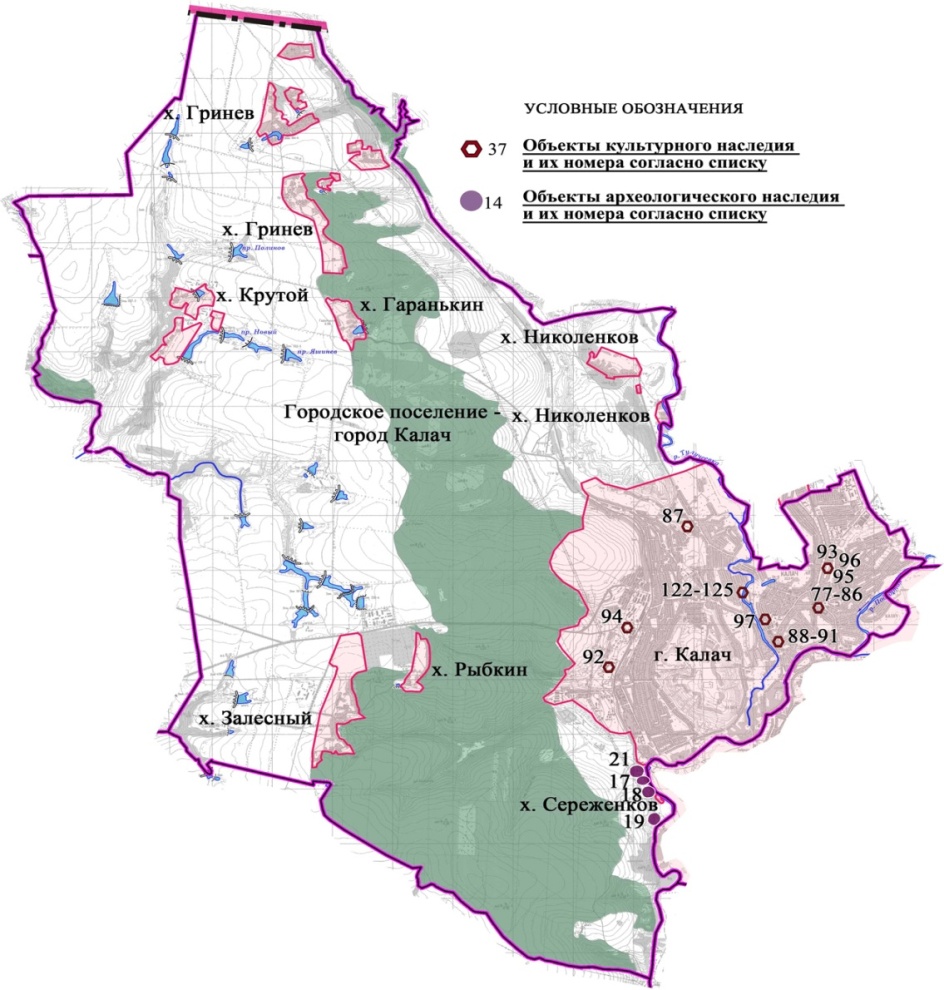 Рисунок 1 – Населенные пункты в составе городского поселения город КалачТаблица 1 – Состав территории городского поселения город Калач2.2 Анализ в сфере жилищно-коммунального хозяйстваЖилищно-коммунальный комплекс муниципального образования городского поселения город Калач включает в себя жилищный фонд, объекты водо-, тепло-, электро-, газоснабжения и водоотведения, благоустройство, включающее уличную уборку и санитарную очистку, уличное освещение, озеленение, содержание и благоустройство кладбищ поселения.Обеспечение жителей города качественными жилищно-коммунальными услугами на сегодня является одной из острейших проблем для администрации городского поселения, в связи с чем назрела необходимость реформирования и модернизации жилищно-коммунального комплекса. 1.2.1.Жилищный фондОбщая площадь жилищного фонда городского поселения город Калач составляет 614,3 тыс.м2 или 7,665 тыс. домов. Распределение проживающих по видам жилищного фонда: - в многоквартирных домах 2 846 человек,- в домах блокированной застройки 1 827 человек,- в жилых домах 14 919 человек.На территории городского поселения находятся 103 многоквартирных дома общей площадью 59,829 тыс. м2, в том числе:-муниципальный жилищный фонд – 15 домов площадью 11,330   тыс.м2,- частный жилищный фонд - 88 дома площадью 48,499 тыс.м2.Аварийный жилищный фонд отсутствует.Из 103 многоквартирных домов 49 находятся на непосредственном управлении  с заключенными договорами на содержание и обслуживание с  управляющей компании ООО «Услуги», 51 – на непосредственном управлении, в отношении 3 домов способ управления собственниками не определен, проводится Конкурс.По состоянию на 01.01.2020 из 614,3 тыс. м2 жилищного фонда многоквартирных домов оборудованы:- водопроводом 589,89 тыс. м2 (в том числе централизованным 425,19 тыс. м2) ,- водоотведением (канализацией) 589,89 тыс. м2 (в том числе централизованным 197,1 тыс. м2),- отоплением 614,3 тыс. м2 (в том числе централизованным 475,96 тыс. м2),- электроснабжением 614,3 тыс. м2,- газом (сетевым, сжиженным) 614,3 тыс. м2.Ежегодно дополнительно вводится в эксплуатацию жилищный фонд.Таблица 2 - Характеристика многоквартирных и жилых домов, введённых в эксплуатацию в 2018-2019 годахТаблица 3 - Характеристика площадей жилых помещений и оборудования жилищного фонда городского поселения город КалачЖилищный фонд требует постоянного внимания не только органов власти, управляющих организаций, но и самого населения, собственников жилых домов. Администрацией городского поселения город Калач проделана огромная работа по привлечению к участию населения в управлении жилищным фондом, т.к. активность собственников жилья была крайне низка. Работа начата еще в 2006 году и продолжается в  настоящее время по основным направлениям: правовое информирование населения, консультации, проведение «Круглых столов», создание домовых и уличных комитетов. Для планомерной работы в этом направлении разработаны графики проведения  собраний с жильцами многоквартирных  домов. При непосредственном участии жильцов решались и решаются вопросы по выбору способа управления многоквартирным домом, включению конкретного дома в программу по капитальному ремонту. Администрацией поселения оказывается помощь жильцам по оформлению уставных документов при выборе ТСЖ, по юридическому и организационному сопровождению при заключении договоров с управляющей организацией.Большинство жителей поселения являются добросовестными плательщиками и вовремя оплачивают ЖКУ. По данным Центра жилищных расчетов г. Калач процент собираемости платежей за жилищно-коммунальные услуги (водоснабжение, водоотведение, вывоз ТКО, отопление) на территории городского поселения составляет 98 %.Многоквартирные дома на 100 % оснащены приборами учета.Малодоходным группам населения выплачиваются жилищные субсидии. Схема их предоставления определяется: социальной нормой жилья; предельным уровнем платежей населения за ЖКУ и максимально допустимой долей собственных расходов граждан на оплату жилья и коммунальных услуг в пределах его социальной нормы. С недобросовестными плательщиками проводятся  встречи, на которых разъясняется порядок, сроки уплаты ЖКУ.Основным направлением работы предприятий жилищно-коммунального комплекса является обеспечение надежного, устойчивого и стабильного функционирования всех объектов городского хозяйствования и повышение качества предоставляемых услуг.Коммунальное хозяйствоКоммунальная инфраструктура городского поселения город Калач представляет собой:- централизованную систему электроснабжения населения и организаций;- централизованную систему водоснабжения населения и организаций, а также частично водоснабжение населения из шахтных колодцев; - канализацию (водоотведение) для населения и организаций с использованием выгребных ям, а также централизованную;- централизованную систему газоснабжения населения и организаций природным газом;- децентрализованную систему теплоснабжения населения и организаций (с использованием самостоятельных замкнутых систем теплоснабжения каждой котельной);-  вывоз твердых коммунальных отходов на полигон захоронения и места размещения отходов.Отрасль жилищно-коммунального хозяйства городского поселения город Калач Калачеевского муниципального района Воронежской области  характеризуется следующими параметрами.Таблица 4 - Показатели сферы коммунального хозяйства городского поселения город Калач Калачеевского муниципального района Воронежской области2.2.2.1 Характеристика систем электроснабжения и основные проблемы развитияЭлектроснабжение городского поселения город Калач осуществляют Калачеевские электрические сети – отделение филиала ПАО «МРСК «Центра».Протяженность электрических сетей составляет 860,35 км.Электрические нагрузки коммунально-бытовых потребителей поселения на перспективу определены по удельным показателям в соответствии с «Инструкцией по проектированию городских электрических сетей» РД 34.20.185-94 (изменения и дополнения .) с учетом пищеприготовления на газовых плитах. Годовое потребление электроэнергии на территории поселения представлено в таблице 5.Таблица 5 – Потребление электроэнергии на территории городского поселения город КалачЗа период 2015-2016 годы общее количество абонентов осталось на одном уровне, однако, потребление электроэнергии на территории городского поселения город Калач возросло на 1,9 % или 309,53 тыс. кВт*ч в год. Собираемость платежей составила: 2017 год 99,7 %, 2018 год 100,4 %, 2019 год 99,4  %.При возникновении прироста потребления электроэнергии в случаях:1) роста производственных мощностей промышленных и сельскохозяйственных предприятий или их перепрофилирования и переоборудования;2) переоборудования систем электроснабжения жилого фонда с связи с использованием более энергопотребляющей бытовой техники, строительстве новых микрорайонов, дополнительных линий уличного освещения -для обеспечения надежного и бесперебойного электроснабжения, возможно развитие сетевых объектов путем реконструкции существующих подстанций с заменой трансформаторов на более мощные и установкой дополнительных трансформаторов.Недостатком электросетей и электрического оборудования в городском поселении являются: - износ основного энергетического оборудования и энергосетей;- физическая усталость металлоконструкций; - большие потери электроэнергии при передаче; - слабо развиты энергосберегающие технологии.Физическая усталость металлоконструкций; большие потери электроэнергии при передаче; слабо развитые энергосберегающие технологии – вопросы, решить которых предстоит в ближайшие годы.2.2.2.2 Характеристика систем водоснабжения и водоотведения, основные проблемыСистема водоснабжения является централизованной, а также используются шахтные колодцы. Эксплуатацию водопроводных сетей осуществляет МП «Районное водоснабжение», созданное в соответствии с постановлением администрации Калачеевского муниципального района Воронежской области от 16.02.2006.Предприятие является коммерческой организацией, действует на основе хозяйственного расчета и самофинансирования.Основным видом деятельности предприятия является предоставление  потребителям (юридическим и физическим лицам) Калачеевского городского, Заброденского, Краснобратского и Пригородного сельского поселений услуг по водоснабжению холодной водой и водоотведению на договорных условиях по регулируемым тарифам.Муниципальное имущество предоставлено МП «Районное водоснабжение» в безвозмездное пользование органом местного самоуправления городского поселения город Калач согласно договору передачи муниципального имущества в безвозмездное пользование. На предприятии функционируют шесть первичных коллективов. В их числе: аварийно-ремонтная служба, служба по обслуживанию насосных установок, автотранспортный отдел, абонентный отдел, энергетический отдел, служба по охране объектов водоснабжения. Инженерное и бухгалтерское обслуживание производят специальные функциональные службы.Для проведения работ по водоснабжению на предприятии организованы четыре бригады аварийно-ремонтной службы, в состав которых входят высококвалифицированные слесари, экскаваторщик, мастер или инженер аварийно-восстановительных работ.Предприятие обслуживает 78 уличных колонок, 1347 смотровых колодцев, свыше 300 задвижек, 158 рабочих пожарных гидрантов.Технологический процесс начинается с подъема из 11-ти артезианских скважин, расположенных на территории Краснобратского сельского поселения, глубиной от 86 до , глубинными насосами ЭЦВ 10х120х60 и ЭЦВ 10х63х120.Установленная мощность 32 кВт/ч. Существующие скважины обеспечены зоной санитарной охраны первого пояса в радиусе 30м. Цикл производства и подачи питьевой воды происходит непрерывно. По сборному коллектору протяженностью 1225м. вода поступает на станцию обезжелезивания, основной функцией которой, является очищение воды от примесей  железа с 4 мг/л до 0,02 мг/л .Для промывки фильтров, на станции обезжелезивания, предприятие имеет напорную башню промывной воды емкостью 200 м3. Со станции обезжелезивания вода подается в 2 подземных бетонных резервуара жесткой воды, объемом по  каждый, затем подается на станцию 2-го подъема. Со станции 2-го подъема шестью насосами д-320, производительностью 320 м3/час каждый, установленной мощностью 55 кВт/ч, вода подается в магистральный водопровод и на перекачивающую станцию 3-го подъема. Там накапливается в 2-х резервуарах чистой воды емкостью по  и затем3-мя насосами д-200 производительностью 200 м3/час и мощностью 55 кВт/ч каждый осуществляется подача воды в высшие точки города. Перепад высот от насосной станции 2 подъема до насосной станции 3 подъема составляет .Водопроводная сеть – смешанная: кольцевая и тупиковая, состоящая из чугунных, стальных, асбоцементных, полиэтиленовых труб диаметром от 100 до 500 мм. Общая протяженность водопроводных сетей на территории городского поселения город Калач составляет 121,6 км., из них нуждаются в замене 16,6 км. Изношенность остальных сетей составляет от 50 до 70 %. На обслуживании МП «Райводснаб» находится 11 скважин с 1986-1992 года ввода в эксплуатацию. В рамках реализации областной целевой программы «Обеспечение населения качественной питьевой водой и организация водоотведения в Воронежской области на 2006-2010 годы» построено:- по проекту «Расширение сетей водоснабжения в г. Калач Воронежской области» построено  водопроводных сетей на сумму 38,9 млн. руб.;- по проекту «Строительство водопроводных сетей в г. Калач Воронежской области» построено . водопроводных сетей на сумму 29,4 млн. руб.; - по проекту «Строительство трассы водопроводных сетей и артскважин в х. Залесный и на х. Рыбкин Калачеевского района для водоснабжения жилых домов по улицам Центральная, Лесная, Западная, Грушевая, Вишневая, пер. Вишневый, ул. Дубовая, пер. Дубовый, ул. Рыбкина» построено  водопроводных сетей и две артскважины на сумму 26,2 млн. руб.В ходе реализации Инвестиционной программы МП «Районное водоснабжение» «Развитие услуги водоснабжения на территории горсельпоселений Калачеевского муниципального района на период 2010-2012гг.» осуществлена модернизация водовода по ул.1 Мая.В 2017 году произведена модернизация участка водопровода на ул. Гагарина протяженностью 275 м. стоимостью 1,75 млн.руб.На сегодняшний день решена проблема нехватки воды в летний период в микрорайонах Пеньковая, хлебозавода, Маршака, Котовского, Малаховского  – построены станции повышения давления воды.С целью снижения потерь воды, увеличения объема отпуска воды, увеличения надежности, сбалансированности одним из вариантов является модернизация существующих сетей с заменой материала труб на полиэтиленовые изделия. В 2019 году произведена модернизация 1,353 км. водопроводных сетей  на ул. Советская, 1,5 км. водопровода в «Звездном городке» (ул. Дружбы, пер. Дружбы, ул. Комарова, ул. Титова). Общее состояние системы водоснабжения в связи с длительными сроками эксплуатации и высоким уровнем износа большей части сооружений и трубопроводов неудовлетворительное. Замена аварийных участков остро необходима, т.к. помимо затрат, связанных с потерями воды и устранением аварий, нарушается водоснабжение населения, объектов соцкультбыта.Количество аварий и повреждений на водопроводных сетях в 2017 году  45, в 2018 году – 30, в 2019 году - 32. Текущий ремонт не решает проблемы сверхнормативных потерь и стабильной подачи воды потребителю. Поэтому разрабатывается проектная документация на замену старых изношенных труб на новые полиэтиленовые по участкам. В 2020 году планируется реализовать проекты модернизации водопроводных сетей по 11 улицам: На сегодняшний день остро стоит проблема нехватки воды в летний период в микрорайонах горы Пеньковая, хлебозавода, ул. Верхнезаводская и в привокзальной части города по причине отсутствия необходимого давления в сети при поливе приусадебных участков в связи со значительной разницей высотных отметок.Водозабор с. Пришиб расположен на отметке . Имеющимся насосным оборудованием не обеспечивается нормальное давление для потребителей, проживающих в местности с отметкой 110 м и выше, так как не бала построена ни одна из запланированных ранее станций повышения давления. Улица Верхнезаводская имеет отметку , перепад высот по сравнению с улицей Широкая составляет . Качество подаваемой воды соответствует по органолептическим и микробиологическим показателям соответствует нормативам. Имеется превышение показателя жесткости - фактическое значение 10,4 мг-экв/дм3, что превышает предельно допустимую концентрацию на 3,4 мг-экв/дм3. Согласно Определения Калачеевского районного суда Воронежской области от 16.01.2020 для МП «Райводснаб» подача воды с содержанием общей жесткости не более 10,5 мг-экв/дм3 согласована на период до конца 2021 года.Таким образом, проблемы в сфере водоснабжения: изношенность разводящих сетей, дефицит воды, неполная обеспеченность жилищного фонда централизованным водоснабжением.В результате анализа существующего состояния систем водоснабжения выявлено: в связи со старением водопроводных сетей, качество воды ежегодно ухудшается, растет процент утечек воды из-за износа трубопроводов. Для поддержания постоянного нормативного качества питьевой воды в распределительных сетях водоснабжения предприятием выполняются следующие мероприятия: 1. Надзор за состоянием и сохранностью сети, сооружений, устройств и оборудования на ней, техническое содержание сети. 2. Планово-предупредительный и капитальный ремонты сетей, ликвидация аварий. Плановая промывка сетей и сооружений начинается с середины апреля (20 число) и заканчиваются в середине октября. Лабораторией проводится контроль качества питьевой и сопровождает воду по всем стадиям очистки. Вода соответствует санитарным нормам и правилам – СаНПиН 2.1.4.1074-01 «Питьевая вода по всем показателям, кроме жесткости. Данный показатель приходит в норму после обработки кипячением.3. Анализ условий работы сети, подготовка предложений по совершенствованию систем, применение новых типов конструкций труб и арматуры, новых методов восстановления и ремонта трубопроводов.При производстве и ремонте водопроводных сетей используются наиболее прогрессивные методы восстановления трубопроводов:-«Труба в трубе» - протаскивание во внутреннюю полость ремонтируемого трубопровода новой плети из полиэтилена.  -для увеличения срока полезного использования сетей производится замена стальных поврежденных трубопроводов полиэтиленовыми. Отвод хозяйственно-бытовых стоков от жилых и общественных зданий осуществляется как централизованно (на горе Пеньковой), так и в подземные выгребы с последующим вывозом ассенизационными машинами на очистные сооружения.В целях внедрения в жилищно-коммунальное хозяйство новых, прогрессивных и оригинальных технологий и решений в 2009-м году ООО «УК «Услуги» и МП «Районное водоснабжение» приобретены спецоборудования для прочистки и обслуживания водопроводных канализационных сетей. С помощью нового оборудования производится быстро и качественно обслуживание инженерной системы, что позволило улучшить качество оказываемых услуг населению.Таблица 6 – Основные показатели, характеризующие систему водоснабжения городского поселения город КалачТаблица 7 – Основные показатели, характеризующие систему водоотведения городского поселения город Калач2.2.2.3 Характеристика систем газоснабжения и основные проблемы развитияГазоснабжение населения и предприятий городского поселения город Калач осуществляется от магистрального газопровода Средняя Азия – Центр Ш.Распределение газа по поселению осуществляется по 3-х ступенчатой схеме:- I-я ступень — газопровод высокого давления II - ой категории р ≤ 0,6 МПА;- II-я ступень — газопровод среднего давления р ≤ 0,3 МПА.- II-я ступень — газопровод низкого давления р ≤ 0,003 МПА.Связь между ступенями осуществляется через газорегуляторные пункты (ГРП, ШРП). По типу прокладки газопроводы всех категорий давления делятся на подземный и надземный. Надземный тип прокладки в основном для газопровода низкого давления. Газопроводы среднего давления служат для питания распределительных сетей низкого давления, а также для газоснабжения коммунально-бытовых объектов и предприятий. Газопроводы высокого и среднего давления являются основными артериями, питающими жилые и агропромышленные кварталы города. Газопроводы низкого давления служат для транспортирования газа к жилым и общественным зданиям и мелким коммунальным потребителям.Трассы газопроводов проложены с учетом транспортирования газа кратчайшим путем, т.е. из условия минимальной протяженности сети. Газорегуляторные пункты располагаются в центрах зон, которые они питают. Зона действия одного ГРП не перекрывается зоной действия другого. Общая протяженность газопроводов составляет 306,7 км.Газ используется на хозяйственно-бытовые нужды населения и в качестве энергоносителя для теплоисточников.Участие в реализации областной целевой программы «Газификация Воронежской области на 2006-2009 годы» по проекту «Газоснабжение х. Залесный, х. Рыбкин Калачеевского района Воронежской области. Газопровод высокого и низкого давления» позволило в короткие сроки построить на территории городского поселения в х. Залесный и х. Рыбкин около  газовых сетей высокого и низкого давления. Строительство велось за счет средств областного бюджета в объеме 10,6 млн. рублей и привлечения средств населения в объеме 3,9 млн. рублейВ 2016 году построены газовые сети низкого давления для обеспечения возможности подачи газа в домовладения на х. Гринев, х. Гаранькин и х. Николенков с проживанием около 140 человек.Общая строительная длина газопровода-ввода составила 9,48 км., из них 2 км. на х. Николенков были введены в эксплуатацию в 2016 году. Продолжается прием заявок на подключение от жителей х. Николенков.На участок газопровода, расположенный на х. Гринев и х. Гаранькин, оформляются документы для получения разрешения на ввод в эксплуатацию.Финансирование строительства - за счет надбавки к тарифу.Проблемы, существующие в системе газоснабжения поселения – отсутствие централизованного газопровода в хуторах Крутой, Сереженков. Таблица 8 – Показатели системы газоснабжения городского поселения город Калач2.2.2.4 Характеристика систем теплоснабжения и основные проблемы развитияСхема теплоснабжения в городском поселении децентрализованная (каждая котельная имеет самостоятельную замкнутую систему). В виду того, что количество предоставленных коммунальных услуг напрямую зависит от технического состояния инженерных объектов коммунальной инфраструктуры, большое внимание уделяется ежегодному проведению мероприятий по замене сетей теплоснабжения, ремонту, подготовке котельных к отопительному периоду.  В настоящее время услуги по теплоснабжению осуществляет Калачеевский филиал ООО «Газпром теплоэнерго Воронеж», которое эксплуатирует 12 котельных, в том числе 7 муниципальных на территории городского поселения город Калач; 4,569 км тепловых сетей (в двухтрубном исполнении).Подача тепла ведется в многоквартирные жилые дома, объекты соцкультбыта, административные здания, другие социально-значимые объекты.Своевременная и качественная подготовка объектов к отопительному сезону позволяет обеспечить устойчивое снабжение теплом в осенне-зимний период, не допустив аварий. В 2016 году проведен капремонт участка тепловых сетей, проходящих по территории сквера «Успенский», протяженностью 236 м на сумму 2,1 млн. руб.В целях исполнения Федерального закона "О концессионных соглашениях" от 21.07.2005 N 115-ФЗ необходима постановка на кадастровый учет и оформление права собственности на тепловые сети, находящиеся на балансе городского поселения город Калач.Таблица 9 – Показатели снабжения теплом потребителей городского поселения город Калач2.2.2.5 Характеристика системы сбора, вывоза и утилизации ТКО, основные проблемы развитияОчистка территории города - одно из важнейших мероприятий, направленных на обеспечение экологического и санитарно-эпидемиологического благополучия населения и охрану окружающей среды. Источниками образования твердых бытовых и приравненных к ним отходов являются: население, учреждения и предприятия общественного назначения и промышленные предприятия, осуществляющие свою деятельность на территории муниципального образования.В целях санитарной очистки и уборки улиц города осуществляется ежедневный организованный вывоз  твердых бытовых отходов с территории городского поселения на полигон ТКО, расположенный на территории Краснобратского сельского поселения. Земельный участок под строительство полигона твердых бытовых отходов общей площадью  был отведен Постановлением администрации Калачеевского района от 15.07.1998 № 283, фактически площадь полигона составляет . Полигон ТКО эксплуатируется длительный период времени, при проектной вместимости объекта для захоронения ТКО в 315 324 м3, накопленный объем захороненных ТКО по состоянию на 01.01.2017 составлял 355 570 м3, т.е. коэффициент заполняемости полигона составляет 112,7 %.В 2016 году за счет средств районного бюджета была произведена обваловка западной стороны Полигона ТКО, а также отсыпка подъездной дороги и разворотной площадки полигона. Общая стоимость работ 0,8 млн. руб.Существующая свалка не отвечает требованиям к объектам захоронения отходов и является источником постоянного негативного воздействия на окружающую среду и здоровье населения.К территории полигона нет подъездных путей, нет озеленения вокруг полигона, отсутствуют современные системы защиты окружающей среды: бетонная ванна для дезинфекции ходовой части мусоровозов, отвод ливневых вод, отвод фильтрата, пленочный экран, биотермическая яма, подстанция для электрического освещения хозяйственной зоны, контрольная скважина для наблюдения за грунтовыми водами и т.д. Отходы на свалке складируются на грунт с соблюдением условий, обеспечивающих защиту от загрязнения атмосферы, почвы прилегающих участков, поверхностных и грунтовых вод, препятствующих распространению болезнетворных микроорганизмов.На санкционированной свалке производится уплотнение ТКО, позволяющее увеличить нагрузку отходов на единицу площади  сооружения и обеспечивающее экономное использование отведенного  земельного  участка. Практически все  работы на свалке по складированию, уплотнению, изоляции ТКО механизированы. В настоящее время услуги по обращению с ТКО осуществляет региональный оператор ГУП ВО «Облкоммунсервис». Среднегодовой объем вывоза ТКО составляет 14,7 тыс. м3. Увеличение темпов накопления отходов связано с ростом благосостояния жителей города, изменением качественного состава бытовых отходов, практически с отсутствием вторичной переработки. Дальнейшее накопление отходов чревато серьезными негативными последствиями, как для населения, так и для окружающей среды. Поэтому вопрос по сокращению, размещению, хранению и захоронению, переработке отходов производства и потребления уделяется повышенное внимание и решение данного вопроса является социально-значимой проблемой, остро стоящей в данный период. Рост объемов накопления отходов, а также процент заполняемости существующего полигона говорят об острой необходимости строительства нового полигона ТКО, следовательно, планировать выполнение работ по модернизации и благоустройству существующего полигона ТКО не целесообразно. Захоронение твердых бытовых отходов на полигоне ТКО, как наименее затратная технология и достаточно безопасная для окружающей среды, при условии строгого соблюдения норм технологического процесса также является одним из ключевых направлений развития системы санитарной  очистки городского поселения. Экономические выгоды от реализации более передовых технологий существенно сокращаются из-за отсутствия системы селективного сбора отходов. Недостаточно высокий спрос на вторичное сырье, извлеченное из отходов, и низкое качество такого сырья при реализации схемы совместного сбора отходов, а как следствие – низкая доходность этого вида деятельности, не могут служить привлечению частных инвестиций. Постоянный рост цен на энергоносители достаточно быстро может изменить приоритеты и в этой области, поэтому, рассматривая перспективное развитие ситуации, можно предположить возрастание преимущества технологий переработки отходов, сопровождающейся выработкой различных видов энергии.Ежегодно выполняются работы по установке дополнительных урн, контейнеров. Таблица 10 – Показатели системы сбора и утилизации ТКО на территории городского поселения город КалачТаким образом, основными проблемами в сфере сбора и утилизации ТКО на территории городского поселения город Калач в настоящее время являются:- переполненность полигона ТКО,- требуется ремонт подъездной дороги к полигону,- отсутствие организованного раздельного сбора ТКО,- отсутствие мощностей по вторичной переработке ТКО,- необходимость внедрения культуры обращения с ТКО среди населения,- менее ¼ жителей поселения заключили договора на сбор и утилизацию ТКО.2.2.2.6 Благоустройство территории городского поселенияРеализуются мероприятия по благоустройству и озеленению территории городского поселения. МП «Благоустройство» ведутся работы по следующим направлениям: уличная уборка и ликвидация несанкционированных свалок, озеленение, организация уличного освещения, содержание и благоустройство кладбищ.Составляющей частью благоустройства города является уличное освещение и содержание уличных сетей в рабочем состоянии с применением нанотехнологий, обеспечивающие экономию электроэнергии и затрат на содержание. По состоянию на 01.01.2020 г. протяженность сетей уличного освещения городского поселения город Калач составляет 155,3 км., имеются 2144 светильника, 48 приборов учета.Доля протяженности освещенных частей улиц, проездов, набережных к их общей протяженности составляет 100 %.Для улучшения освещения улиц в темное время суток, в 2016 году построен 1 км линий электропередач уличного освещения по улицам: Ломоносова, Советская, Ленинская, Железнодорожная, пл. Ленина и пл. Спортивная. Установлено 27 новых энергосберегающих светильников. Произведена замена 619 ламп.При участии в реализации мероприятий Фонда софинансирования расходов для долевого финансирования инвестиционных программ (проектов) развития социальной и инженерной инфраструктуры муниципального значения по проекту «Уличное освещение. Автодорога Калач-Павловск» была построена и сдана в эксплуатацию линия электропередач уличного освещения протяженностью  на сумму 0,7 млн. руб.Кардинально улучшилось освещение города. Производится плановая замена старых фонарей на современные, которые света дают больше, а энергии потребляют в четыре раза меньше. Ежегодно производится замена части светильников уличного освещения на энергосберегающие.Так, в 2016 году были приобретены и установлены (стадион Урожай) 3 энергосберегающих светильника LED 80Вт (2шт) и LED 100Вт. (1шт), в 2017 году закуплена и установлена пробная партия ТД «Новосвет» общей стоимостью 97,348 тыс. руб. Светильники были установлены на ул. 1 Мая.  В 2018-2019 года в рамках энергосервисного контракта 1650 шт. светильников были заменены на светодиодные, также автоматизированы ТП.Ценовая политика в сфере оказания коммунальных услугЗакон № 210-ФЗ устанавливает основы регулирования тарифов организаций коммунального комплекса, обеспечивающих водоснабжение, водоотведение и очистку сточных вод, утилизацию (захоронение) твердых бытовых отходов, а также надбавок к ценам (тарифам) для потребителей и надбавок к тарифам на товары и услуги организаций коммунального комплекса. При этом в соответствии с Федеральным законом от 07.12.2011 N 417-ФЗ "О внесении изменений в отдельные законодательные акты Российской Федерации в связи с принятием Федерального закона "О водоснабжении и водоотведении" (далее - Закон N 417-ФЗ) с 01.01.2013 регулирование тарифов организаций коммунального комплекса на водоснабжение, водоотведение и очистку сточных вод осуществляется в соответствии с Федеральным законом от 07.12.2011 N 416-ФЗ "О водоснабжении и водоотведении" (далее - Закон N 416-ФЗ). Он регулирует отношения в сфере водоснабжения и водоотведения. Забор воды из водного объекта и сброс сточных вод в водный объект регулируются Водным кодексом РФ. При этом требования к качеству и безопасности воды, подаваемой с использованием централизованных и нецентрализованных систем горячего водоснабжения, холодного водоснабжения, в том числе открытых систем теплоснабжения (горячего водоснабжения), устанавливаются законодательством РФ в области обеспечения санитарно-эпидемиологических норм и законодательством о техническом регулировании.Отношения в сфере горячего водоснабжения, осуществляемого с использованием открытых систем теплоснабжения (горячего водоснабжения), регулируются Федеральным законом от 27.07.2010 N 190-ФЗ "О теплоснабжении" (далее - Закон N 190-ФЗ), за исключением отношений, связанных с обеспечением качества и безопасности горячей воды.К отношениям, связанным с предоставлением коммунальных услуг по горячему водоснабжению, холодному водоснабжению, водоотведению, с оплатой таких услуг, положения Закона N 416-ФЗ применяются в части, не урегулированной другими федеральными законами.Правовой механизм Закона N 416-ФЗ во многом идентичен правовому механизму Закона N 210-ФЗ. Так, органом регулирования тарифов в сфере водоснабжения и водоотведения является уполномоченный орган исполнительной власти субъекта РФ в области государственного регулирования тарифов либо в случае передачи соответствующих полномочий законом субъекта РФ - орган местного самоуправления поселения или городского округа, осуществляющий регулирование тарифов в сфере водоснабжения и водоотведения. Также предельные индексы изменения тарифов в сфере водоснабжения и водоотведения - индексы максимально и (или) минимально возможного изменения действующих тарифов на питьевую воду и водоотведение - устанавливаются в среднем по субъектам РФ на срок, определенный Правительством РФ, и выражены в процентах.В соответствии с Постановлением правительства Российской Федерации от 14.07.2008 № 520 «Об основах ценообразования и порядке регулирования тарифов, надбавок и предельных индексов в сфере деятельности организаций коммунального комплекса» предельные индексы, устанавливаемые в отношении тарифов на услуги организаций коммунального комплекса, формируются с учетом предусмотренного прогнозом социально-экономического развития Российской Федерации изменения цен в отраслях экономики на период действия тарифов, а также финансовых потребностей организаций коммунального комплекса для реализации производственной и инвестиционной программ.В соответствии с Распоряжением Правительства России от 30 апреля 2014 г. N 718-р утверждены индексы изменения размера вносимой гражданами платы за коммунальные услуги в среднем по субъектам Российской Федерации и предельно допустимые отклонения по отдельным муниципальным образованиям от величины указанных индексов на период с 1 июля 2014 г. по 2018 год.Изменение (прирост) размера платы граждан за коммунальные услуги в среднем по всем муниципальным образованиям субъекта Российской Федерации не может превышать индекс изменения размера вносимой гражданами платы за коммунальные услуги в среднем по субъекту Российской Федерации.Предельные (максимальные) индексы изменения размера вносимой гражданами платы за коммунальные услуги в муниципальных образованиях не могут превышать индекс изменения размера вносимой гражданами платы за коммунальные услуги в среднем по субъекту Российской Федерации более чем на величину предельно допустимого отклонения по отдельным муниципальным образованиям от величины среднего индекса изменения размера вносимой гражданами платы за коммунальные услуги по субъекту Российской Федерации, за исключением случаев, предусмотренных законодательством Российской Федерации.Так, для Воронежской области предельно допустимое отклонение на период 2015-2018 годы 2,1 %. В соответствии с Постановлением правительства Воронежской области от 29 ноября 2016 г. N 896 «О ПРЕДЕЛЬНЫХ (МАКСИМАЛЬНЫХ) ИНДЕКСАХ ИЗМЕНЕНИЯ РАЗМЕРА ВНОСИМОЙ ГРАЖДАНАМИ ПЛАТЫ ЗА КОММУНАЛЬНЫЕ УСЛУГИ В МУНИЦИПАЛЬНЫХ ОБРАЗОВАНИЯХ ВОРОНЕЖСКОЙ ОБЛАСТИ НА 2017 ГОД» утверждены максимальные изменения размера платы граждан за коммунальные услуги.Таблица 11 – Предельные индексы роста платы за коммунальные услуги для городского поселения город КалачВ таблицах 12-22 обобщена информация о тарифах организаций коммунального комплекса на период 2017-2018 годы.Таблица 14 – Тарифы на электроэнергию на период 2015 годТаблица 15 – Тарифы на электроэнергию на период 2016 годТаблица 16 – Тарифы на электроэнергию на период 2017-2018 годыТаблица 17 – Тарифы для ООО "Газпром теплоэнерго Воронеж" на период 2015 годТаблица 18 – Тарифы для ООО "Газпром теплоэнерго Воронеж" на период 2016 годТаблица 19 – Тарифы для ООО "Газпром теплоэнерго Воронеж" на период 2017-2018 годыТаблица 20 - Тарифы МП «Благоустройство» на услуги утилизации (захоронения) ТКО на 2014-2019 годыТаблица 21 – Тарифы МП «Благоустройство» на услуги по сбору и вывозу ТКО на 2015-2018 годыТаблица 22- Розничные цены на газ, реализуемый ООО «Газпром межрегионгаз Воронеж» населению Воронежской области по направлениям использования газа за период 2015 – 2018 годыТаблица 23 - Нормативы потребления природного газа на бытовые нужды населения при отсутствии приборов учета в жилых помещениях, в многоквартирных домах и жилых домах на территории Воронежской областиВ соответствии с приказом УРТ Воронежской области от 30.08.2012 № 39/3 на территории Воронежской области нормативы потребления сжиженного углеводородного газа на бытовые нужды населением при отсутствии приборов учета: - приготовление пищи при наличии газовых плит и централизованного горячего водоснабжения - 6,96 кг/месяц на 1 человека;- приготовление пищи и горячей воды в условиях отсутствия централизованного горячего водоснабжения с использованием газового водонагревателя - 16,992 кг/ месяц на 1 человека;- приготовление пищи и горячей воды в условиях отсутствия централизованного горячего водоснабжения и при отсутствии газового водонагревателя - 10,484 кг/ месяц на 1 человека.	Приказом УРТ Воронежской области от 30.11.2016 № 45/1 установлены максимальные цены на уголь.Таблица 24 - Предельные максимальные розничные цены на топливо твердое (уголь), реализуемое гражданам, управляющим организациям, товариществам собственников жилья, жилищным, жилищно-строительным или иным специализированным потребительским кооперативам, созданным в целях удовлетворения потребностей граждан в жилье, на территории Воронежской областиПриказом Управления жилищно-коммунального хозяйства и энергетики Воронежской области от 10.07.2013 № 116 утверждены нормативы потребления коммунальных услуг по холодному, горячему водоснабжению, водоотведению в жилых помещениях на территории Воронежской области.Приказом Управления жилищно-коммунального хозяйства и энергетики Воронежской области от 19.06.2015 № 105 утверждены нормативы потребления коммунальных услуг по холодному, горячему водоснабжению на общедомовые нужды на территории Воронежской области.В соответствии с Приказом УРТ Воронежской области от 30.08.2012 № 39/1 утверждены нормативы потребления коммунальной услуги по электроснабжению в жилых помещениях для граждан Воронежской области при отсутствии приборов учета, а также нормативы потребления коммунальной услуги по электроснабжению на общедомовые нужды на 1 кв. метр общей площади помещений, входящих в состав общего имущества в многоквартирном доме на территории Воронежской области.Приказом Управления жилищно-коммунального хозяйства и энергетики Воронежской области от 30 августа 2012 года N 39/2 ж нормативы потребления коммунальной услуги по природному газу на бытовые нужды населения на территории Воронежской области при отсутствии приборов учета в жилых помещениях.	Таблица 25 - Нормативы потребления коммунальной услуги по природному газу на бытовые нужды населения на территории Воронежской области	В соответствии с приказом УРТ Воронежской области от 12.12.2014 № 239 «Об утверждении нормативов потребления коммунальной услуги по отоплению в жилых помещениях в многоквартирных домах или жилых домах, при использовании земельного участка и надворных построек на территории Воронежской области» утверждены нормативы потребления тепла в жилых помещениях в отопительный период.Таблица 26 – Нормативы потребления тепла в жилых помещениях в отопительный периодВ Прогнозе социально-экономического развития Российской Федерации приведены индексы роста цен на услуги коммунального сектора экономики до 2030 года.Окончание таблицы 27Перспективы развития городского поселения город Калач Калачеевского муниципального района Воронежской области и прогноз спроса на коммунальные ресурсы Демография, уровень и качество жизни населения, обоснование прогнозируемого спроса на коммунальные услугиЧисленность населения городского поселения город Калач по состоянию на 01.01.2020 18732 человека. Наблюдается сложная демографическая ситуация - снижения численности населения за последние годы. Смертность превышает рождаемость, существует миграционный отток. Возрастная структура населения относится к регрессивному типу, доля жителей старше трудоспособного возраста – более 32 %.Данная категория населения не участвует в создании экономической базы поселения, при этом значительно увеличивает нагрузку на инженерно-транспортную и коммунальную инфраструктуру.Анализ существующей ситуации не позволяет прогнозировать кардинальные изменения демографических процессов, следовательно, рост  численности населения на период до 2030 года не предусматривается.В поселении необходимо проведение мероприятий по капитальному ремонту, модернизации существующих водопроводных сетей, а также строительство новых систем водоснабжения на территориях, не охваченных централизованным водоснабжением.Предусматривается доведение показателя охвата населения централизованным водоснабжением до 100 %.С развитием уровня газификации изменится структура в топливном балансе поселения в сторону увеличения потребности в более эффективном и дешевом виде топлива (газ), что одновременно создаст благоприятные условия для охраны окружающей среды. В летний период для удовлетворения хозяйственно-бытовых нужд в горячей воде возможно использование солнечных водонагревателей с сезонным включением их в систему водяного отопления — горячего водоснабжения.Потребность в электроснабжении планируемых к строительству в проектируемый период объектов будет определяться на более подробных стадиях проектирования.Уровень и качество жизни населения являются основными индикаторами степени благосостояния общества. Показатели уровня жизни населения являются прямым отражением процессов, происходящих в реальном секторе экономики, на финансовом рынке, в ценовой политике.Одним из основных критериев уровня жизни населения является среднемесячная номинальная начисленная заработная плата. Среди многих показателей уровня жизни ключевым являются денежные доходы, служащие основным источником удовлетворения личных потребностей населения в потребительских товарах и разнообразных видах услуг. В городском поселении, как и во многих других муниципальных образованиях Калачеевского района, основными источниками доходов являются:- заработная плата и прочие выплаты, которые работники получают за свой труд;-  выплаты и льготы из общественных фондов потребления, специальных фондов;- доходы от личного подсобного хозяйства, сада, огорода.Основным индикатором оценки взаимоотношений между производителями и потребителями ЖКУ может служить платежеспособность потребителей, т. е. возможность оплачивать потребленные товары и услуги.Сформировавшаяся платежная дисциплина является результирующим итогом соответствия проводимой тарифной политики пороговым значениям возможности и готовности населения платить за ЖКУ. В свою очередь, платежная дисциплина определяет финансовую устойчивость ЖКХ и его привлекательность для частного бизнеса, а в конечном счете - надежность работы всех систем жизнеобеспечения. Приказом Министерства регионального развития Российской Федерации «Об утверждении методических указаний по расчету предельных индексов изменения размера платы граждан за коммунальные услуги» от 23.08. 2010 г. № 378 доступность для граждан платы за потребленные коммунальные услуги является комплексным параметром и определяется на основе системы критериев, устанавливаемой органами исполнительной власти субъектов Российской Федерации, к которым относятся следующие критерии доступности: - доля расходов на коммунальные услуги в совокупном доходе семьи;  -уровень собираемости платежей за коммунальные услуги; -доля населения с доходами ниже прожиточного минимума; - доля получателей субсидий на оплату коммунальных услуг в общей численности населения.Произведена оценка доступности коммунальных услуг для населения по следующим показателям: уровень благоустройства жилищного фонда; обеспечение текущей потребности в услугах; коэффициент покупательской способности граждан; уровень собираемости платежей населения за коммунальные услуги.Доступность коммунальных услуг для населения по указанным показателям характеризовался на момент формирования Программы следующими основными параметрами:-уровень благоустройства жилищного фонда – 87-90%;-обеспечение текущей потребности в услугах – 85%;- уровень собираемости платежей за коммунальные услуги – 98%. Приведенные данные свидетельствуют о приемлемом уровне доступности коммунальных ресурсов для населения в настоящее время.В соответствии с Федеральным законом от 30.12.2004 № 210-ФЗ «Об основах регулирования тарифов организаций коммунального комплекса» при установлении тарифов (цен) на товары и услуги коммунального комплекса следует учитывать доступность для потребителей данных товаров и услуг. Оценка доступности для граждан прогнозируемой совокупной платы за потребляемые коммунальные услуги основана на объективных данных о платежеспособности населения, которые должны лежать в основе формирования тарифной политики и определения необходимой и возможной бюджетной помощи на компенсацию мер социальной поддержки населения и на выплату субсидий малообеспеченным гражданам на оплату жилья и коммунальных услуг. Для определения доступности приобретения и оплаты потребителями соответствующих товаров и услуг организаций коммунального комплекса использованы данные об установленных ценах (тарифах) для потребителей и надбавках к ценам (тарифам) с учетом среднегодового дохода населения. Одним из принципов разработки Программы является обеспечение доступности коммунальных услуг для населенияПроверка доступности тарифов на коммунальные услуги проведена путем определения пороговых значений платежеспособности потребителей за коммунальные услуги. Анализ платежеспособной возможности населения товаров и услуг организаций коммунального комплекса осуществляется на основании следующих нормативных документов: – Постановление Правительства РФ от 29.08.2005 № 541 «О федеральных стандартах оплаты жилого помещения и коммунальных услуг». – Приказ Госстроя РФ от 17.01.2002 № 10 «Об утверждении Методических рекомендаций по формированию системы показателей оценки перехода к полной оплате ЖКУ населением муниципальных образований субъектов РФ». В таблице 28 приведены основные показатели, характеризующие демографическую ситуацию на территории городского поселения, уровень жизни населения, платежеспособность потребителей, оценка доступности платы граждан за коммунальные услуги.Таблица 28 – План развития поселения и прогнозный спрос на коммунальные ресурсыТаблица 29 – Уровень денежных доходов населения, расчет доли расходов на коммунальные услуги в совокупном доходе семьиПродолжение таблицы 29Окончание таблицы 29*** данные по Калачеевскому муниципальному районуТаблица 30 - Значения прожиточного минимума в Воронежской области по кварталамТаблица 31 – Основные индикаторы уровня жизни населения Воронежской областиОкончание таблицы 31Обосновывающие материалыОбоснование целевых показателей комплексного развития коммунальной инфраструктуры, а также мероприятий, входящих в генеральный план городского поселения город КалачРезультаты реализации Программы определяются достижением уровня запланированных технических и финансово-экономических целевых показателей. Целевые показатели комплексного развития систем коммунальной инфраструктуры рассчитаны в первую очередь на основе прогноза динамики численности населения.К ним относятся: показатели спроса на коммунальные ресурсы и перспективные нагрузки;величины новых нагрузок; показатели качества поставляемого ресурса; показатели степени охвата потребителей приборами учета; показатели надежности поставки ресурсов; показатели эффективности производства и транспортировки ресурсов; показатели эффективности потребления коммунальных ресурсов.ВодоснабжениеРезультатами реализации мероприятий по развитию систем водоснабжения городского поселения город Калач являются:- обеспечение бесперебойной подачи воды от источника до потребителя, снижение количества порывов и аварий на водопроводе;- улучшение качества подаваемого ресурса (снижение жесткости воды);- улучшение качества коммунального обслуживания населения; - снижение показателя энергоемкости в процессе добычи и транспортировки воды в результате применения энергосберегающих технологий; - снижение к 2030 году уровня потерь и неучтенных расходов воды. ГазоснабжениеЦелевым показателем в системе газоснабжения на долгосрочную перспективу является удельный вес газифицированного жилищного фонда. На сегодняшний день доля газифицированного жилищного фонда на территории городского поселения город Калач составляет – 77,8 %, в том числе 99 % для МКД. Указанный показатель в перспективе будет доведен до 100 %.Результатами реализации мероприятий по развитию систем газоснабжения являются: - максимальная газификация территорий; - повышение надежности и обеспечение бесперебойной работы объектов газоснабжения. 4.2 Оценка реализации мероприятий в области энерго- и ресурсоснабжения, мероприятий по сбору и учету информации об использовании энергетических ресурсов в целях выявления возможностей энергосбережения и повышения энергетической эффективностиВыполнение мероприятий, предусмотренных Программой, ведет к повышению эффективности работы системы. Основными задачами Программы являются совершенствование системы учёта потребляемых энергетических ресурсов муниципальными учреждениями; внедрение энергоэффективных устройств в муниципальных зданиях, 100 % замена существующих светильников системы уличного освещения городского поселения на светодиодные, пропаганда среди населения и организаций необходимости применения в процессе производственной деятельности и в быту энергосберегающих технологий.4.3 Обоснование целевых показателей развития соответствующей системы коммунальной инфраструктурыРезультатами реализации мероприятий по развитию систем газоснабжения являются: - максимальная газификация территорий; - повышение надежности и обеспечение бесперебойной работы объектов газоснабжения. Результатами реализации мероприятий по развитию систем электроснабжения являются:- повышение надежности и обеспечение бесперебойной работы объектов электроснабжения;- обеспечение возможности подключения строящихся объектов к системе электроснабжения при гарантированном объеме заявленной мощности. Количественные значения целевых показателей определены с учетом выполнения всех мероприятий Программы в запланированные сроки. Программа комплексного развития систем коммунальной инфраструктуры городского поселения город Калач Калачеевского муниципального района Воронежской области на 2017-2030 годы носит социальный характер.Для обеспечения более комфортной среды проживания населения предусматривается обеспечение: - централизованной системой водоснабжения всех потребителей поселения водой надлежащего качества; 100% соответствие параметров качества питьевой воды установленным нормативам СанПин;- надежность водоснабжения;- экологическую безопасность;- сокращение эксплуатационных расходов на единицу продукции.Централизованная система водоснабжения должна обеспечивать хозяйственно-питьевое водопотребление в жилых и общественных зданиях, нужды коммунально-бытовых предприятий, нужды пожаротушения.Перспективные расходы на хозяйственно-питьевые нужды населения определены на основании СП 31.13330.2012 «Водоснабжение. Наружные сети и сооружения».4.4 Перечень инвестиционных проектов в коммунальной сфере на территории городского поселенияИнвестиционные проекты отсутствуют. Для достижения целевых индикаторов возможно потребуется разработать соответствующие инвестиционные проекты и инвестиционные программы.4.5 Обоснование использования в качестве источников финансирования инвестиционных проектов тарифов, платы за подключение (технологическое присоединение) объектов капитального строительства к системам коммунальной инфраструктурыВ случае разработки инвестиционных программ в сфере коммунальной инфраструктуры включение инвестиционных надбавок к тарифам для реализации проектов инвестиционных программ возможно при условии соответствия тарифов доступному уровню. 4.6 Прогнозируемые расходы бюджетов всех уровней на оказание мер социальной поддержки, в том числе предоставление отдельным категориям граждан субсидий на оплату жилого помещения и коммунальных услугКоммунальные услуги как жизненно важные должны быть доступны для всех. Поэтому наряду с государственным регулированием тарифов, ограничением платы граждан за коммунальные услуги и контролем за величиной затрат коммунальных предприятий реализуются меры социальной адресной поддержки нуждающихся граждан и семей.Вне зависимости от величины изменения платежа за коммунальные услуги, при наличии законодательно установленных оснований можно обращаться в органы социальной защиты по месту жительства за начислением адресных социальных субсидий по оплате жилищно-коммунальных услуг.Так, если доля расходов на оплату коммунальных услуг в совокупном доходе семьи превышает 22 % в Воронежской области, то такая семья имеет право на субсидию, которую можно оформить в местных органах соцзащиты.Оказания дополнительных мер социальной поддержки, в том числе отдельным категориям граждан, субсидии на оплату жилого помещения и коммунальных услуг не планируется.Основные мероприятия программы и их финансовое обеспечениеИмеющие место ключевые проблемы в системе коммунальной инфраструктуры определили основные направления при формировании мероприятий комплексной программы.  В таблице приведены планируемые мероприятия, распределение их по срокам выполнения, обоснование необходимости проведения, краткая характеристика выполняемых работ, а также основные задачи, которые следует решить при выполнении поставленных целей. Таблица 32 - Перечень программных мероприятий по развитию систем коммунальной инфраструктурыПродолжение таблицы 32Продолжение таблицы 32Продолжение таблицы 32Продолжение таблицы 32Продолжение таблицы 32Продолжение таблицы 32Окончание таблицы 32	6 Управление программой. Механизм реализации и контроля за 	ходом реализацииРеализации Программы комплексного развития систем коммунальной инфраструктуры городского поселения город Калач Калачеевского муниципального района Воронежской области на 2017-2030 годы осуществляется администрацией городского поселения и предусматривает также участие органов исполнительной власти района в пределах законодательно определенных полномочий.На уровне администрации городского поселения осуществляется:- проведение предусмотренных Программой мероприятий в коммунальном комплексе городского поселения;- сбор и систематизация статистической и аналитической информации о реализации программных мероприятий;- мониторинг результатов реализации программных мероприятий;- обеспечение взаимодействия администрации поселения и юридических лиц, участвующих в реализации Программы;- подготовка предложений по распределению средств бюджета поселения, предусмотренных на реализацию Программы и входящих в ее состав мероприятий с учетом результатов мониторинга ее реализации.- проведение администрацией поселения в пределах своих полномочий ежегодного мониторинга о ходе выполнения программных мероприятий.Контроль над ходом реализации программных мероприятий на территории городского поселения осуществляет глава администрации поселения или назначенное ответственное лицо.Оценка эффективности реализации ПрограммыОсновными результатами реализации мероприятий в коммунальной сфере являются:- модернизация и обновление сетей коммунальной инфраструктуры поселения; - снижение эксплуатационных затрат предприятий ЖКХ; - улучшение качественных показателей воды;- устранение причин возникновения порывов и аварий, угрожающих жизнедеятельности человека.Наиболее важными конечными результатами реализации программы являются:- снижение уровня износа объектов коммунальной инфраструктуры;- снижение количества потерь воды;- повышение качества предоставляемых услуг жилищно-коммунального комплекса;- обеспечение надлежащего сбора и утилизации твердых бытовых отходов;- улучшение экологического состояния окружающей среды.Контроль за исполнением мероприятий ПрограммыОрганизация управления и контроль являются важнейшими элементами выполнения Программы. Данный процесс должен быть сквозным и обеспечиваться достоверной информацией.Координацию деятельности по контролю хода реализации  Программы осуществляют администрация городского поселения город Калач, другие контролирующие органы.Инструментами реализации Программы комплексного развития систем коммунальной инфраструктуры являются инвестиционные программы ОКК.Мониторинг проводится в целях обеспечения электро-, тепло-, водоснабжения, водоотведения и очистки сточных вод, сбора, вывоза, утилизации бытовых и промышленных отходов и своевременного принятия решений о развитии систем коммунальной инфраструктуры, включает в себя сбор и анализ информации о выполнении показателей, установленных производственными и инвестиционными программами организаций коммунального комплекса, анализ информации о состоянии и развитии соответствующих систем коммунальной инфраструктуры.  Основными задачами управления реализацией Программы являются:обеспечение скоординированной реализации Программы в соответствии с приоритетами социально-экономического развития города;привлечение инвесторов для реализации привлекательных инвестиционных проектов;обеспечение эффективного и целевого использования финансовых ресурсов;разработка и реализация механизмов, обеспечивающих минимизацию времени и средств на получение разрешений, согласований, экспертных заключений и на принятие необходимых решений различными органами и структурами исполнительной власти при реализации инвестиционных проектов.Мониторинг выполнения инвестиционных программ организаций коммунального комплекса проводится в целях обеспечения планового развития водоснабжения и утилизации (захоронения) ТКО, а также оперативного принятия решений о необходимых корректировках программ. При необходимости внесения корректировок в Программу с целью изменения объема и стоимости программных мероприятий могут проводиться экспертные проверки хода реализации программы, целью которых может стать подтверждение соответствия утвержденным параметрам Программы сроков реализации мероприятий, целевого и эффективного использования средств.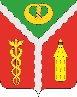 АМИНИСТРАЦИЯ ГОРОДСКОГО ПОСЕЛЕНИЯ ГОРОД КАЛАЧКАЛАЧЕЕВСКОГО МУНИЦИПАЛЬНОГО РАЙОНАВОРОНЕЖСКОЙ ОБЛАСТИП О С ТА Н О В Л Е Н И ЕГлава администрации городского поселения город КалачТ.В. МирошниковаНаименование ПрограммыПрограмма Комплексного развития систем коммунальной   инфраструктуры городского поселения город Калач Калачеевского муниципального района Воронежской области на 2017-2030 годы (далее - Программа)Основание для разработки Программы- Федеральный закон от 06.10.2003 № 131-ФЗ «Об общих принципах организации местного самоуправления в Российской Федерации»;- Градостроительный кодекс Российской Федерации;- Генеральный план городского поселения город Калач Калачеевского муниципального района Воронежской области, утвержденный решением Совета народных депутатов городского поселения город Калач от 28.12.2011 № 239;- постановление Правительства Российской Федерации от 14.06.2013 № 502 «Об утверждении требований к программам комплексного развития систем коммунальной инфраструктуры поселений, городских округов»;- Приказ Федерального агентства по строительству и жилищно-коммунальному хозяйству от 01.10.2013 № 359/ГС «Об утверждении методических рекомендаций по разработке программ комплексного развития систем коммунальной инфраструктуры поселений, городских округов».Заказчик ПрограммыАдминистрация городского поселения город Калач Калачеевского муниципального района Воронежской областиРазработчик ПрограммыАдминистрация городского поселения город Калач Калачеевского муниципального района Воронежской областиОтветственный исполнитель ПрограммыГлава администрации городского поселения город КалачСоисполнители Программы- сектор по развитию городского хозяйства и управлению муниципальной собственностью администрации городского поселения город Калач,- сектор ФЭУ и О администрации городского поселения город Калач,- предприятия и организации коммунального комплекса (МП «Райводснаб», ОАО «Газпром газораспределение Воронеж», ПАО «ТНС энерго Воронеж» Калачеевское отделение, ООО «Экотранс», МКП «Благоустройство», ГУП ВО «Облкоммунсервис», Калачеевский район теплоснабжения Россошанского филиала теплоснабжения ООО «Газпром теплоэнерго Воронеж»)Цели программы- формирование и реализация комплекса мероприятий по развитию систем коммунальной инфраструктуры, обеспечивающих потребности социально-экономического развития городского поселения город Калач Калачеевского муниципального района Воронежской области;- привлечение инвестиций в коммунальную отрасль городского поселения город Калач;- разработка мероприятий по реконструкции и модернизации систем коммунальной инфраструктуры;- обеспечение потребителей городского поселения качественными коммунальными услугами;- повышение надежности снабжения населения городского поселения коммунальными ресурсами;- увеличение доступности коммунальных ресурсов для потребителей;- повышение эффективности производства услуги;- улучшение экологической обстановки в городском поселении.Задачи Программы- анализ состояния систем коммунального комплекса городского поселения город Калач;- разработка мероприятий, направленных на повышение качества и надежности обеспечения населения коммунальными ресурсами, замену изношенных фондов, модернизацию, развитие объектов коммунальной инфраструктуры; - обоснование стоимости реализации мероприятий Программы с оценкой инвестиционных потребностей; - определение источников финансирования Программы;- снижение уровня потерь в процессе производства и снабжения коммунальными услугами;- определение доли расходов на коммунальные услуги в совокупном доходе семьи;- повышение рентабельности производства ресурсов, снижение энергозатрат;- повышение инвестиционной привлекательности коммунальной инфраструктуры города; - обеспечение сбалансированности интересов субъектов коммунальной инфраструктуры и потребителей;- ведение разъяснительной работы с населением о необходимости рационального пользования природными ресурсами, о целесообразности использования в домовладениях фильтров для очистки/смягчения воды, о необходимости организованного раздельного сбора и вывоза ТКО.Целевые показатели Программы- повышение надежности и качества поставки коммунальных ресурсов, обеспечение бесперебойного снабжения потребителей городского поселения город Калач;- сокращение количества аварий на объектах коммунальной инфраструктуры, снижение параметров износа;- обеспечение экономической доступности коммунальных ресурсов; - достижение увеличения уровня собираемости платежей за коммунальные услуги;- снижение доли получателей субсидий на оплату коммунальных услуг в общей численности населения.Срок и этапы реализацииПрограммыСрок реализации Программы 2017-2030 годы, с выделением этапов согласно Генеральному плану городского поселения город Калач 2017-2020 годы, 2021-2030 годыОбъемы требуемых капитальных вложенийОбщий объем финансирования – 217,80 млн. руб.в том числе: Средства федерального бюджета – 0 млн. руб.Средства бюджета Воронежской области – 215,55 млн. руб.Средства бюджета городского поселения – 1,47 млн. руб.Прочие источники  – 0,78 млн. руб.(объемы финансирования Программы за счет средств бюджетов всех уровней и внебюджетных средств носят прогнозный характер и подлежат уточнению в установленном порядке).В том числе, тыс.руб.:Ожидаемые результаты Программы- развитие и повышение надежности систем коммунальной инфраструктуры для обеспечения потребности потребителей городского поселения город Калач Калачеевского муниципального района Воронежской области в коммунальных ресурсах; - своевременное обеспечение качественными коммунальными ресурсами потребителей; - ликвидация аварийных и полностью изношенных объектов коммунального хозяйства;- снижение потерь коммунальных ресурсов в процессе производства и передачи;- повышение эффективности финансово-хозяйственной деятельности предприятий коммунального комплекса;- увеличение объема инвестиций в жилищно-коммунальную сферу городского поселения город Калач Калачеевского муниципального района Воронежской области; - улучшение экологической ситуации на территории городского поселения город Калач Калачеевского муниципального района Воронежской области.№п/пАдминистративно –территориальные единицыТерриториальные единицы(населенные пункты)Кол-вожителейпо состоянию на 01.01.2020, чел.Удаленность населенного пункта от административного центра,км.1Городское поселение город Калачгород Калач (административный  центр района)18 221-2Городское поселение город Калачхутор Гринёв67153Городское поселение город Калачхутор Залесный29074Городское поселение город Калачхутор Крутой7155Городское поселение город Калачхутор Николенков5276Городское поселение город Калачхутор Рыбкин8067Городское поселение город Калачхутор Сереженков168Городское поселение город Калачхутор Гаранькин1411Показатели жилищного фондаЕд. измер.2018 факт2019 факт1234Ввод жилья общей площадим23235,94102,0Ввод жилья общей площадим2/чел.0,1710,219Показатели жилищного фондаЕд. измер.2018 факт2019 факт1234Общая площадь жилых помещений - всегом2610,2614,3в том числе общая площадь частного жилищного фондам2601,0605,1Общая площадь жилых помещений, приходящаяся в среднем на одного жителя городского поселениям2/чел.32,232,8ПоказателиЕд. измер.2019 год123ВОДОСНАБЖЕНИЕ Протяженность сетей Км.120,8В том числе нуждающихся в заменеКм.18,1Подача воды в сетитыс. м3547,4Отпуск воды всем потребителямтыс. м3514,0в том числе населениютыс. м3444,9Потребление воды (на 1 жителя)м3/год33ВОДООТВЕДЕНИЕПротяженность сетей Км.6,141Количество сточных водтыс.м335,5в том числе от населениятыс. м331,8Количество сточных вод на 1 жителям3/год1,65ТЕПЛОСНАБЖЕНИЕ Протяженность сетей в 2-х трубном исчислениикм4,569Число котельных - всего (муниципальных)единиц7в том числе на:жидком топливе  единиц0газе       единиц7Мощность котельных на газе:Гкал/час- 3,24 на ул. 30 лет Октября, 18а,- 1,2 на ул. 30 лет Октября, 18,- 3,44 на ул. Рабочая, 12,- 0,43 Красина, 3Реализовано тепла Гкал14756,85В том числе населениюГкал841,934ГАЗИФИКАЦИЯ кмПротяженность уличной газовой сети единиц287,138Общее число газифицированных сетевым газом квартирединиц8609ЭЛЕКТРОСНАБЖЕНИЕПротяженность линий электропередач напряжением 10кВ, всегокм860,35Отпуск электроэнергии всеготыс. кВт/час16534,1Показатели производственной деятельностиЕд. измер.2017 факт2018 факт2019 факт1234Количество абонентов среди населениячел.949895499478Объем реализации товаров и услуг населениютыс.кВт*ч16224,5516426,9616534,08Объем реализации товаров и услуг населениюТыс. руб.56094,2959127,7862683,79Среднегодовое потребление электроэнергии на 1 абонентакВт*ч/чел.1708,21720,21744,4№ п/пНаименование улицы1Модернизация водопроводных сетей по ул. Осенняя в городе Калач Калачеевского муниципального района Воронежской области2Модернизация водопроводных сетей по ул. Дачная, ул. 1 Мая в городе Калач Калачеевского муниципального района Воронежской области3Модернизация сетей водоснабжения по ул. Советская в городе Калач Калачеевского муниципального района Воронежской области4Модернизация сетей водоснабжения по ул. Андрея Буквецкого в городе Калач Калачеевского муниципального района Воронежской области5Модернизация сетей водоснабжения по ул. Малаховского в городе Калач Калачеевского муниципального района Воронежской области6Модернизация сетей водоснабжения по ул. 3-го Интернационала в городе Калач Калачеевского муниципального района Воронежской области7Модернизация сетей водоснабжения по  ул. Набережная, ул. Заречье в городе Калач Калачеевского муниципального района Воронежской области8Модернизация сетей водоснабжения по ул. Толучеевка в городе Калач Калачеевского муниципального района Воронежской области9Модернизация сетей водоснабжения по ул. Краснобратская в городе Калач Калачеевского муниципального района Воронежской области10Модернизация сетей водоснабжения по ул. Тургенева в городе Калач Калачеевского муниципального района Воронежской области11Модернизация сетей водоснабжения по ул. Верхнезаводская в городе Калач Калачеевского муниципального района Воронежской областиПоказатели производственной деятельностиЕд. измер.2017 факт2018 факт2019 факт12345Уровень потерь к объему отпущенной воды в сеть%6,56,56,5Объем реализации товаров и услуг, в том числе по потребителям всего:м3497 678510 605514 041- Населением3413 389442 148444 926- Бюджетные потребителим348 51635 46638 397- Прочие потребителим335 77332 99130 718Количество абонентов13 46713 46813 472Сумма начисленных платежей населениютыс.руб.17737,318713,719348,5- Населениетыс.руб.14733,216204,716747,0- Бюджетные потребителитыс.руб.1729,11299,81445,3- Прочие потребителитыс.руб.1275,01209,11156,2Показатели производственной деятельностиЕд. измер.2017 факт2018 план2019 прогноз12456Объем реализации товаров и услуг, в том числе по потребителям всего:м3460374004835533- Населением3321843222631865- Бюджетные потребителим3232915313503- Прочие потребителим3115246291165Количество абонентов1 0261 0261 026Населениечел.1 0211 0211 021Организациишт.555Сумма начисленных платежейтыс. руб.2048,21835,41666,0- Населениетыс. руб.1431,91476,91494,0- Бюджетные потребителитыс. руб.103,670,2164,0- Прочие потребителитыс. руб.512,7288,38,0Показатели производственной деятельностиЕд. измер.На 01.01.18На 01.01.19На 01.01.20Протяженность сетей всегокм.285,09285,61287,14Из них высокого давлениякм.41,3841,3841,77Среднего давлениякм.2,682,683,53Низкого давлениякм.241,03241,54241,84Количество газифицированных жилых домовшт.857085888609Показатели производственной деятельностиЕд. измер.2017 г.2018 г.2019 г.Объем реализации товаров и услуг, в том числе по потребителям всего:Гкал15733,69416989,6714756,845- НаселениеГкал902,2941028,176841,934- Бюджетные потребителиГкал11284,90012049,35410753,371- Прочие потребителиГкал3546,5003912,1403161,540Количество абонентов999090Сумма начисленных платежей населениюТыс. руб.38901,90343212,40639401,917Показатели производственной деятельностиЕд. измер.2015 факт2016 факт2017 факт2018факт2019 факт1234567Вывоз ТКООбъем реализации товаров и услуг, в том числе по потребителям всего:м316 03614 73311 53815 38419 230- Населением312 49712 4809 61513 03716 025- Бюджетные потребителим31 379745 7059451 187- Прочие потребителим32 1601 5081 2181 4022 018Количество абонентовНаселениеЧел.10 42010 40010 40012 10013 200ОрганизацииШт.57 58585860Вывоз ТКОНорматив потреблениям3/чел1,21,21,21,21,2Сумма начисленных платежейТыс. руб.5075,3944662,9954379,0175838,6907298,392Утилизация ТКООбъем реализации товаров и услуг, в том числе по потребителям всего:м316 03614 73311 53815 38419 230- Населением312 49712 4809 61513 03716 025- Бюджетные потребителим31 379745 7059451 187- Прочие потребителим32 1601 5081 2181 4022 018Норматив потреблениям3/чел1,01,01,01,01,0Сумма начисленных платежейТыс. руб.955,906920,592757,5851010,1131306,679№ п/пНаименование муниципального образования Воронежской областиПредельные (максимальные) индексы изменения размера вносимой гражданами платы за коммунальные услугиПредельные (максимальные) индексы изменения размера вносимой гражданами платы за коммунальные услуги№ п/пНаименование муниципального образования Воронежской областис 01.01.2020 по 30.06.2020с 01.07.2020 по 31.12.20201Калачеевский муниципальный район1.1Городское поселение - город Калач0,003,6Таблица 12 – Тарифы для МП «Райводснаб» на 2015 – 2016 годыТаблица 12 – Тарифы для МП «Райводснаб» на 2015 – 2016 годыТаблица 12 – Тарифы для МП «Райводснаб» на 2015 – 2016 годыТаблица 12 – Тарифы для МП «Райводснаб» на 2015 – 2016 годыТаблица 12 – Тарифы для МП «Райводснаб» на 2015 – 2016 годыТаблица 12 – Тарифы для МП «Райводснаб» на 2015 – 2016 годыТаблица 12 – Тарифы для МП «Райводснаб» на 2015 – 2016 годыТаблица 12 – Тарифы для МП «Райводснаб» на 2015 – 2016 годыТаблица 12 – Тарифы для МП «Райводснаб» на 2015 – 2016 годыТаблица 12 – Тарифы для МП «Райводснаб» на 2015 – 2016 годыТаблица 12 – Тарифы для МП «Райводснаб» на 2015 – 2016 годы№ п/пСфера деятельности организации (ВС/ВО)1-е полугодие 2015 г.1-е полугодие 2015 г.2-е полугодие 2015 г.2-е полугодие 2015 г.1-е полугодие 2016 г.1-е полугодие 2016 г.2-е полугодие 2016 г.2-е полугодие 2016 г.Приказ УРТ ВО об установлении тарифов№ п/пСфера деятельности организации (ВС/ВО)без НДСс НДСбез НДСс НДСбез НДСс НДСбез НДСс НДСПриказ УРТ ВО об установлении тарифов12  345  678910111ВС31,6031,6033,9033,9033,9033,9035,2735,27№ 54/21 от 27.11.20152ВО40,3240,3242,0042,0042,0042,0043,7343,73№ 54/22 от 27.11.2015Таблица 13 – Тарифы для МП «Райводснаб» на период 2017 – 2018 годыТаблица 13 – Тарифы для МП «Райводснаб» на период 2017 – 2018 годыТаблица 13 – Тарифы для МП «Райводснаб» на период 2017 – 2018 годыТаблица 13 – Тарифы для МП «Райводснаб» на период 2017 – 2018 годыТаблица 13 – Тарифы для МП «Райводснаб» на период 2017 – 2018 годыТаблица 13 – Тарифы для МП «Райводснаб» на период 2017 – 2018 годыТаблица 13 – Тарифы для МП «Райводснаб» на период 2017 – 2018 годыТаблица 13 – Тарифы для МП «Райводснаб» на период 2017 – 2018 годыТаблица 13 – Тарифы для МП «Райводснаб» на период 2017 – 2018 годыТаблица 13 – Тарифы для МП «Райводснаб» на период 2017 – 2018 годыТаблица 13 – Тарифы для МП «Райводснаб» на период 2017 – 2018 годыТаблица 13 – Тарифы для МП «Райводснаб» на период 2017 – 2018 годы№ п/пСфера деятельности организации (ВС/ВО)Приказы  УРТ установление тарифов на 2016-2018 гг.1-е полугодие 2017 г.1-е полугодие 2017 г.2-е полугодие 2017 г.2-е полугодие 2017 г.Приказы УРТ внесение изм. в приказы  на 2017-2018 гг.1-е полугодие 2018 г.1-е полугодие 2018 г.2-е полугодие 2018 г.2-е полугодие 2018 г.№ п/пСфера деятельности организации (ВС/ВО)Приказы  УРТ установление тарифов на 2016-2018 гг.без НДСс НДСбез НДСс НДСПриказы УРТ внесение изм. в приказы  на 2017-2018 гг.без НДСс НДСбез НДСс НДС1234567891011121ВС№ 54/21 от 27.11.201535,2735,2736,0236,02№ 54/53 от 12.12.201636,0236,0237,7537,752ВО№ 54/22 от 27.11.201543,7343,7345,2445,24№ 54/54 от 12.12.201645,2445,2446,8146,81№ п/пПоказательЕд. измер.Цена/тариф на период 01.01.2015 – 30.06.2015Цена/тариф на период 01.07.2015 – 31.12.2015123451Одноставочный тарифРуб./кВт*ч2,102,262Одноставочный тариф, дифференцированный по 2 зонам сутокРуб./кВт*ч2,45 / 1,422,60 / 1,473Одноставочный тариф, дифференцированный по 3 зонам сутокРуб./кВт*ч2,94 / 2,10 / 1,422,94 / 2,26 / 1,47№ п/пПоказательЕд. измер.Цена/тариф на период 01.01.2016 – 30.06.2016Цена/тариф на период 01.07.2016 – 31.12.2016123451Одноставочный тарифРуб./кВт*ч2,262,382Одноставочный тариф, дифференцированный по 2 зонам сутокРуб./кВт*ч2,60 / 1,472,74 / 1,553Одноставочный тариф, дифференцированный по 3 зонам сутокРуб./кВт*ч2,94 / 2,26 / 1,473,09 / 2,38 / 1,55№ п/пПоказательЕд. измер.Цена/тариф на период 01.01.2017 – 30.06.2017Цена/тариф на период 01.07.2017 – 31.12.2017Цена/тариф на период 01.01.2018 – 30.06.2018Цена/тариф на период 01.07.2018 – 31.12.2018123451Одноставочный тарифРуб./кВт*ч2,382,472,472,582Одноставочный тариф, дифференцированный по 2 зонам сутокРуб./кВт*ч2,74/1,552,84/1,612,84/1,612,97/1,683Одноставочный тариф, дифференцированный по 3 зонам сутокРуб./кВт*ч3,09/2,38/1,553,21/2,47/1,613,21/2,47/1,613,35/2,58/1,68№ п.п.Является плательщиком НДСТариф с 01.01.2015 руб./ГкалТариф с 01.01.2015 с НДС руб./ГкалТариф с 01.07.2015 руб./ГкалТариф с 01.07.2015 с НДС руб./Гкал1234561да1852,882186,401971,562326,44№ п.п.Является плательщиком НДСТариф с 01.01.2016 руб./ГкалТариф с 01.01.2016 с НДС руб./ГкалТариф с 01.07.2016 руб./ГкалТариф с 01.07.2016 с НДС руб./Гкал№ приказаДата приказа123456781да1971,562326,442049,892418,8762/9418.12.2015№ п.п.Тариф с 01.01.2017 (с НДС) руб./ГкалТариф с 01.07.2017 (с НДС) руб./Гкал№ приказаДата приказа1234512 418,872 503,0462/9418.12.2015Тариф с 01.01.2018 (с НДС) руб./ГкалТариф с 01.07.2018 (с НДС) руб./Гкал№ приказаДата приказа22 503,042 606,3852/7912.12.2017№ п/пСфера деятельности организации (ВС/ВО/УТ)Период действия тарифовТариф с 01.01.2014, с 01.01.2015, с 01.01.2016Тариф с 01.07.2014, с 01.07.2015, с 01.07.2016Приказ УРТ ВО об установлении тарифов№ п/пСфера деятельности организации (ВС/ВО/УТ)Период действия тарифовс НДСс НДСПриказ УРТ ВО об установлении тарифов1234561УТ201763,4465,66№ 9/1 от 09.03.20171УТ201865,6667,95№ 9/1 от 09.03.20171УТ2019-202067,9570,33№ 9/1 от 09.03.2017№ п/пПериод действия тарифовТариф для населения, руб/куб.м.Тариф для населения, руб/куб.м.НПА городского поселения город Калач№ п/пПериод действия тарифовУслуга с грузчикомУслуга без грузчикаНПА городского поселения город Калач1234512015361,00272,27Решение СНД от 26.11.2014 № 8812016361,00272,27Решение СНД от 26.11.2014 № 8812017390,74301,77Решение СНД от 06.04.2017 № 25012018429,53331,11Решение СНД от 21.12.2017 № 311№п/пНаправления использования газаЕд. измер.Розничные цены (с НДС),руб. за период 01.01.2015 – 30.06.2015 Розничные цены (с НДС),руб. за период 01.07.2015 – 30.06.2016Розничные цены (с НДС),руб. за период с 01.07.2016Розничные цены (с НДС), рублей с 01.07.2017 1234561.На приготовление пищи и нагрев воды с использованием газовой плиты (в отсутствие других направлений использования газа)за 1000 м36 158,356 600,686 8007,04 / 1 м32.На нагрев воды с использованием газового водонагревателя при отсутствии центрального горячего водоснабжения за 1000 м36 158,356 600,686 8007,04 / 1 м33.На приготовление пищи и нагрев воды с использованием газовой плиты и нагрев воды с использованием газового водонагревателя при отсутствии центрального горячего водоснабжения (в отсутствие других направлений использования газа) за 1000 м36158,356 600,686 8007,04 / 1 м34.На отопление или отопление с одновременным использованием газа на другие цели (кроме отопления и (или) выработки электрической энергии с использованием котельных всех типов и (или) иного оборудования, находящихся в общей долевой собственности собственников помещений в многоквартирных домах)за 1000 м34 079,004 527,885 308,905 494,705.На отопление и (или) выработку электрической энергии с использованием котельных всех типов и (или) иного оборудования, находящихся в общей долевой собственности собственников помещений в многоквартирных домахза 1000 м34 832,065 194,595 411,605 601,00№п/пНаправления использования природного газаЕдиница измеренияНорматив потребления коммунальных услуг по газоснабжению природным газом12341Потребление природного газа на пищеприготовление при наличии центрального отопления и горячего водоснабжениякуб. м. в месяц на 1 человека12,02Потребление природного газа на пищеприготовление и приготовление горячей воды в условиях отсутствия  центрального горячего водоснабжения с использованием газового водонагревателякуб. м. в месяц на 1 человека24,73Потребление природного газа на пищеприготовление и приготовление горячей воды в условиях отсутствия  центрального горячего водоснабжения с использованием газовой плитыкуб. м. в месяц на 1 человека15,44Потребление природного газа на индивидуальное (поквартирное) отопление жилых помещений, в том числе дифференцированное по месяцам года:куб. м. на 1 кв. метр площади в месяц7,9Январь15,8Февраль16,0Март12,8Апрель7,9Май1Июнь1Июль1Август1Сентябрь1Октябрь8,6Ноябрь13,2Декабрь15,5№ п/пНаименование марки угляЦена, руб./тонну (цены указываются с учетом НДС)1231 ЗБПК, ЗБПКО3000,002ДР4000,003 ДПК, ДО, ДОМ, ДПКО4979,004ТПК, ТПКО6100,005СС, СПКО, ССПК, ССО, ССОМ 6160,006АС 6850,007АМ, АК, АКО8184,008АО8800,00№ п/пНаправления использования природного газаЕдиница измеренияНорматив потребления коммунальных услуг по газоснабжению природным газом12341Потребление природного газа на пище приготовление при наличии центрального отопления и горячего водоснабжения куб. м в месяц на 1 человека 12,02Потребление природного газа на пище приготовление и приготовление горячей воды в условиях отсутствия центрального горячего водоснабжения с использованием газового водонагревателя куб. м в месяц на 1 человека 24,73Потребление природного газа на пище приготовление и приготовление горячей воды в условиях отсутствия центрального горячего водоснабжения с использованием газовой плиты куб. м в месяц на 1 человека 15,44Потребление природного газа на индивидуальное (поквартирное) отопление жилых помещений, в том числе дифференцированное по месяцам года: куб. м на 1 кв. метр площади в месяц 7,9Январь 15,8Февраль 16,0Март 12,8Апрель 7,9Май 1Июнь 1Июль 1Август 1Сентябрь 1Октябрь 8,6Ноябрь 13,2Декабрь 15,5Этажность Норматив потребления коммунальной услуги по отоплению в жилых помещениях (Гкал на 1 кв. м общей площади всех жилых и нежилых помещений в многоквартирном доме или жилого дома в месяц)12Многоквартирные дома или жилые дома до 1999 года постройки включительно 1 0,044 2 0,042 3 0,031 4 0,024 5 0,021 6 - 9 0,021 10 - 11 0,021 12 и выше 0,025 Многоквартирные дома или жилые дома после 1999 года постройки включительно 1 0,016 2 0,018 3 0,016 4 - 5 0,018 6 - 9 0,016 10 - 11 0,016 12 и выше 0,018 Таблица 27 - Цены (тарифы) на продукцию (услуги) компаний инфраструктурного сектора на период до 2030 годаТаблица 27 - Цены (тарифы) на продукцию (услуги) компаний инфраструктурного сектора на период до 2030 годаТаблица 27 - Цены (тарифы) на продукцию (услуги) компаний инфраструктурного сектора на период до 2030 годаТаблица 27 - Цены (тарифы) на продукцию (услуги) компаний инфраструктурного сектора на период до 2030 годаТаблица 27 - Цены (тарифы) на продукцию (услуги) компаний инфраструктурного сектора на период до 2030 годаТаблица 27 - Цены (тарифы) на продукцию (услуги) компаний инфраструктурного сектора на период до 2030 годаТаблица 27 - Цены (тарифы) на продукцию (услуги) компаний инфраструктурного сектора на период до 2030 годаТаблица 27 - Цены (тарифы) на продукцию (услуги) компаний инфраструктурного сектора на период до 2030 годаТаблица 27 - Цены (тарифы) на продукцию (услуги) компаний инфраструктурного сектора на период до 2030 годаТаблица 27 - Цены (тарифы) на продукцию (услуги) компаний инфраструктурного сектора на период до 2030 годаТаблица 27 - Цены (тарифы) на продукцию (услуги) компаний инфраструктурного сектора на период до 2030 годаТаблица 27 - Цены (тарифы) на продукцию (услуги) компаний инфраструктурного сектора на период до 2030 годаТаблица 27 - Цены (тарифы) на продукцию (услуги) компаний инфраструктурного сектора на период до 2030 годаТаблица 27 - Цены (тарифы) на продукцию (услуги) компаний инфраструктурного сектора на период до 2030 годаТаблица 27 - Цены (тарифы) на продукцию (услуги) компаний инфраструктурного сектора на период до 2030 годаТаблица 27 - Цены (тарифы) на продукцию (услуги) компаний инфраструктурного сектора на период до 2030 годаТаблица 27 - Цены (тарифы) на продукцию (услуги) компаний инфраструктурного сектора на период до 2030 годаТаблица 27 - Цены (тарифы) на продукцию (услуги) компаний инфраструктурного сектора на период до 2030 годаПоказатели№2011 
факт2012
(оценка)20132014201520162017201820192020202520302016-20202021-20252026-20302016-2030123456789101112131415161718Инфляция (ИПЦ), среднегодовая, прирост цен, %18,45,16,75,44,95,35,35,14,94,33,22,3127121114176Инфляция (ИПЦ), среднегодовая, прирост цен, %28,45,16,75,44,95,45,35,14,74,33,22,3127120114174Инфляция (ИПЦ), среднегодовая, прирост цен, %38,45,16,75,44,94,94,74,34,13,73,52,7124119116171Электроэнергия (цены на розничном рынке) Электроэнергия (цены на розничном рынке) Электроэнергия (цены на розничном рынке) Электроэнергия (цены на розничном рынке) Электроэнергия (цены на розничном рынке) Электроэнергия (цены на розничном рынке) Электроэнергия (цены на розничном рынке) Электроэнергия (цены на розничном рынке) Электроэнергия (цены на розничном рынке) Электроэнергия (цены на розничном рынке) Электроэнергия (цены на розничном рынке) Электроэнергия (цены на розничном рынке) Электроэнергия (цены на розничном рынке) Электроэнергия (цены на розничном рынке) Электроэнергия (цены на розничном рынке) Электроэнергия (цены на розничном рынке) Электроэнергия (цены на розничном рынке) Электроэнергия (цены на розничном рынке) рост цен на электроэнергию для всех категорий потребителей, в среднем за год к предыдущему году, %1113,5%98,7%109-109,3%110,5-112,5%111-113%109,1%108,6%108,0%107,8%104,9%103,7%101,1%145%132%110%210%рост цен на электроэнергию для всех категорий потребителей, в среднем за год к предыдущему году, %2113,5%98,7%109-109,3%110,5-112,5%111-113%107,7%107,4%107,5%106,4%105,2%102,4%100,5%139%125%106%184%рост цен на электроэнергию для всех категорий потребителей, в среднем за год к предыдущему году, %3113,5%98,7%109-109,3%110,5-112,5%111-113%103,7%104,8%103,9%104,0%103,0%103,6%101,9%121%121%112%164%рост цен для всех категорий потребителей, кроме населения, 
в среднем за год к предыдущему году, %1113,7%98,3%109,3%110-112%110,8-112,5%108,4%108,0%107,3%107,0%103,6%102,4%99,7%139%126%103%180%рост цен для всех категорий потребителей, кроме населения, 
в среднем за год к предыдущему году, %2113,7%98,3%109,3%110-112%110,8-112,5%106,7%106,6%106,7%105,4%103,9%101,5%99,3%133%119%100%158%рост цен для всех категорий потребителей, кроме населения, 
в среднем за год к предыдущему году, %3113,7%98,3%109,3%110-112%110,8-112,5%102,2%103,5%102,4%102,4%101,0%102,8%101,9%112%112%112%141%в постоянных ценах 2010 года17,67,07,68,39,110,110,110,110,110,110,110,1в постоянных ценах 2010 года27,67,07,68,39,18,59,29,19,29,49,69,8в постоянных ценах 2010 года37,67,07,68,39,19,79,79,79,79,79,79,7средний рост тарифов для населения (с 2016 г.- с учетом сверхнормативного потребления, включая льготные категории), в среднем за год к предыдущему году, %1109,6%103,0%109,1-110,6%112-115%112-115%114%112%112%112%112%109%105%179%164%136%401%средний рост тарифов для населения (с 2016 г.- с учетом сверхнормативного потребления, включая льготные категории), в среднем за год к предыдущему году, %2109,6%103,0%109,1-110,6%112-115%112-115%114%112%112%112%112%106%104%179%154%128%352%средний рост тарифов для населения (с 2016 г.- с учетом сверхнормативного потребления, включая льготные категории), в среднем за год к предыдущему году, %3109,6%103,0%109,1-110,6%112-115%112-115%114%112%112%112%112%106%102%179%154%114%313%Цены (тарифы) на продукцию (услуги) компаний инфраструктурного сектора на период до 2030 года (продолжение)Цены (тарифы) на продукцию (услуги) компаний инфраструктурного сектора на период до 2030 года (продолжение)Цены (тарифы) на продукцию (услуги) компаний инфраструктурного сектора на период до 2030 года (продолжение)Цены (тарифы) на продукцию (услуги) компаний инфраструктурного сектора на период до 2030 года (продолжение)Цены (тарифы) на продукцию (услуги) компаний инфраструктурного сектора на период до 2030 года (продолжение)Цены (тарифы) на продукцию (услуги) компаний инфраструктурного сектора на период до 2030 года (продолжение)Цены (тарифы) на продукцию (услуги) компаний инфраструктурного сектора на период до 2030 года (продолжение)Цены (тарифы) на продукцию (услуги) компаний инфраструктурного сектора на период до 2030 года (продолжение)Цены (тарифы) на продукцию (услуги) компаний инфраструктурного сектора на период до 2030 года (продолжение)Цены (тарифы) на продукцию (услуги) компаний инфраструктурного сектора на период до 2030 года (продолжение)Цены (тарифы) на продукцию (услуги) компаний инфраструктурного сектора на период до 2030 года (продолжение)Цены (тарифы) на продукцию (услуги) компаний инфраструктурного сектора на период до 2030 года (продолжение)Цены (тарифы) на продукцию (услуги) компаний инфраструктурного сектора на период до 2030 года (продолжение)Цены (тарифы) на продукцию (услуги) компаний инфраструктурного сектора на период до 2030 года (продолжение)Цены (тарифы) на продукцию (услуги) компаний инфраструктурного сектора на период до 2030 года (продолжение)Цены (тарифы) на продукцию (услуги) компаний инфраструктурного сектора на период до 2030 года (продолжение)Цены (тарифы) на продукцию (услуги) компаний инфраструктурного сектора на период до 2030 года (продолжение)Цены (тарифы) на продукцию (услуги) компаний инфраструктурного сектора на период до 2030 года (продолжение)2011 
факт201220132014201520162017201820192020202520302016-20202021-20252026-20302016-2030Газ природный Газ природный Газ природный Газ природный Газ природный Газ природный Газ природный Газ природный Газ природный Газ природный Газ природный Газ природный Газ природный Газ природный Газ природный Газ природный Газ природный Газ природный рост оптовых цен для всех категорий потребителей, в среднем за год к предыдущему году, в %1115,3%107,5%115,0%115,0%114,6-115%109,5%109,7%105,7%105,5%102,3%104,0%101,6%137%136%113%211%рост оптовых цен для всех категорий потребителей, в среднем за год к предыдущему году, в %2115,3%107,5%115,0%115,0%114,6-115%110,5%109,3%105,8%104,2%101,3%103,0%101,2%135%129%110%191%рост оптовых цен для всех категорий потребителей, в среднем за год к предыдущему году, в %3115,3%107,5%115,0%115,0%114,6-115%107,5%105,7%101,6%101,1%99,9%104,3%103,8%117%121%123%174%оптовая цена  для всех категорий потребителей (долл. за тыс.куб.м), в среднем за год194,695,9105,9119,4134,1145154164165166198240оптовая цена  для всех категорий потребителей (долл. за тыс.куб.м), в среднем за год2, 394,695,9105,9119,4134,1140145146145145173210123456789101112131415161718рост оптовых  цен для всех категорий потребителей, кроме населения, в среднем за год к предыдущему году, %1115,0%107,1%115,0%115,0%114,5-115%113,5%112,5%111,5%104,4%101,6%104,0%101,6%151%136%113%232%рост оптовых  цен для всех категорий потребителей, кроме населения, в среднем за год к предыдущему году, %2115,0%107,1%115,0%115,0%114,5-115%110,0%108,6%104,6%102,7%101,3%103,0%101,2%130%129%110%184%рост оптовых  цен для всех категорий потребителей, кроме населения, в среднем за год к предыдущему году, %3115,0%107,1%115,0%115,0%114,5-115%106,6%104,6%99,8%99,8%99,0%104,3%103,8%110%121%123%164%рост цен для населения (с отмеченного * года, включая надбавки ГРО и ПССУ), в среднем за год к предыдущему году, %1117,2%110,4%115,0%115,0%115%115,0%115,0%115,0%115,0%115%*104,0%101,6%201%166%113%377%рост цен для населения (с отмеченного * года, включая надбавки ГРО и ПССУ), в среднем за год к предыдущему году, %2117,2%110,4%115,0%115,0%115%115,0%115,0%115,0%115%*115,0%103,6%101,2%201%136%110%301%рост цен для населения (с отмеченного * года, включая надбавки ГРО и ПССУ), в среднем за год к предыдущему году, %3117,2%110,4%115,0%115,0%115%115,0%115,0%115%*110,0%105,0%104,9%103,8%176%124%123%268%Соотношение цен на газ для населения (с отмеченного* года, включая надбавки ГРО и ПССУ) и для остальных категорий потребителей, 
(в разах)10,770,800,800,800,800,810,830,850,941,071,301,30Соотношение цен на газ для населения (с отмеченного* года, включая надбавки ГРО и ПССУ) и для остальных категорий потребителей, 
(в разах)20,770,800,800,800,800,840,890,971,091,241,301,30Соотношение цен на газ для населения (с отмеченного* года, включая надбавки ГРО и ПССУ) и для остальных категорий потребителей, 
(в разах)30,770,800,800,800,800,860,951,091,211,281,301,30Показатели Ед.измер.2018 г.2019 г.1234Численность населениячел1894918732По возрастным группамМоложе трудоспособного возрастачел33472574Трудоспособного возрастачел99869737Старше трудоспособного возрастачел56166421Рожденочел145125Умерлочел342362Миграционный оттокчел7611511Миграционный приростчел5311531№ п/пПоказателиЕдиница измерения2015201620172018201920202021202220232024202520262027202820292030№ п/пПоказателиЕдиница измеренияотчетотчетоценкапрогнозпрогнозпрогнозпрогнозпрогнозпрогнозпрогнозпрогнозпрогнозпрогнозпрогнозпрогнозпрогноз1Среднемесячная заработная плата работников по территории, всегорублей15 69216 67717 62818 57919 60120 64021 65222 71323 84824 99326 16827 42428 74030 09131 41532 8602индекс-дефлятор заработной платы105,70105,40105,50105,30104,90104,90105,00104,80104,70104,80104,80104,70104,40104,603Среднемесячные денежные доходы на душу населения***рублей22 91225 32426 43827 57528 81630 05531 31832 60234 00435 46636 95538 54440 12541 85043 65045 5264Индекс-дефлятор для доходов населения104,40104,30104,50104,30104,20104,10104,30104,30104,20104,30104,10104,30104,30104,305Численность населениячел.19 83119 59219 59219 59219 59219 59219 59219 59219 59219 59219 59219 59219 59219 59219 59219 5926Совокупный семейный доходрублей53 38459 00561 60264 25067 14270 02972 97075 96279 22882 63586 10689 80893 49097 510101 703106 0777Общий прогнозируемый совокупный платеж граждан муниципального образования за все потребляемые коммунальные услугиТыс. руб.185072197558220 879249722283008320531363269411880467141529948558064587790619 314652 703688 198706 9957.1Водоснабжение7.1.1Численность населения, потребляющего услугучел.13 41513 52113 52113 52113 52113 52113 52113 52113 52113 52113 52113 52113 52113 52113 52113 5217.1.2Сумма начисленных платежейТыс. руб.16 56217 75016 44117 01518 06219 06620 14421 24822 35723 41524 39825 34626 29027 18728 11028 9317.1.3индекс-дефлятор106,90106,74106,73106,85106,15105,56105,65105,48105,22104,73104,20103,88103,73103,41103,40102,92123456789101112131415161718197.2Водоотведение7.2.1Численность населения, потребляющего услугучел.1 0071 0211 0211 0211 0211 0211 0211 0211 0211 0211 0211 0211 0211 0211 0211 0217.2.2Сумма начисленных платежейТыс. руб.1 2711 3852 4872 5732 7312 8833 0463 2133 3813 5413 6893 8323 9754 1114 2504 3757.2.3индекс-дефлятор106,90106,74106,73106,85106,15105,56105,65105,48105,22104,73104,20103,88103,73103,41103,40102,927.3Газоснабжение7.3.1Численность населения, потребляющего услугучел.8 5558 5748 5748 5748 5748 5748 5748 5748 5748 5748 5748 5748 5748 5748 5748 5747.3.2Сумма начисленных платежейТыс. руб.111 798116 535134 015154 118177 235203 821234 394269 553309 986356 484370 743385 573400 996417 036433 717440 6567.3.3индекс-дефлятор115,00115,00115,00115,00115,00115,00115,00115,00115,00115,00104,00104,00104,00104,00104,00101,607.4Теплоснабжение7.4.1Численность населения, потребляющего услугучел.1011011011011011011011011011011011011011011011017.4.2Сумма начисленных платежейТыс. руб.2 0112 2222 4492 6942 9363 1863 4473 7123 9544 1874 4044 6114 8285 0505 2735 4997.4.3индекс-дефлятор110,00110,50110,20110,00109,00108,50108,20107,70106,50105,90105,20104,70104,70104,60104,40104,307.5Вывоз ТКО7.5.1Численность населения, потребляющего услугучел.10 42010 48010 40012 10013 20013 20013 20013 20013 20013 20013 20013 20013 20013 20013 20013 2007.5.2Сумма начисленных платежейТыс. руб.3 9573 9523 3293 5573 7763 9864 2124 4424 6744 8955 1015 2995 4975 6845 8776 0497.5.3индекс-дефлятор106,90106,74106,73106,85106,15105,56105,65105,48105,22104,73104,20103,88103,73103,41103,40102,927.6Утилизация ТКО 123456789101112131415161718197.6.1Численность населения, потребляющего услугучел.10 42010 48010 40012 10013 20013 20013 20013 20013 20013 20013 20013 20013 20013 20013 20013 2007.6.2Сумма начисленных платежейТыс. руб.7457806318561 0891 1491 2141 2811 3481 4121 4711 5281 5851 6391 6951 7447.6.3индекс-дефлятор106,90106,74106,73106,85106,15105,56105,65105,48105,22104,73104,20103,88103,73103,41103,40102,927.7Электроснабжение7.7.1Численность населения, потребляющего услугучел.8 5528 5168 5168 5168 5168 5168 5168 5168 5168 5168 5168 5168 5168 5168 5168 5167.7.2Сумма начисленных платежейТыс. руб.48 72954 93461 52668 91077 17986 44096 813108431121442136015148257161600176 144191 997209 276219 7407.7.3индекс-дефлятор112,00114,00112,00112,00112,00112,00112,00112,00112,00112,00109,00109,00109,00109,00109,00105,008Доля расходов на коммунальные услуги в совокупном доходе семьи%3,393,323,553,854,184,544,935,375,846,366,426,496,576,636,716,619Расходы бюджетов на оказание мер социальной поддержки (субсидии)9.1Количество семей, получающих субсидии на оплату коммунальных услуг3 9704 0624 0624 0624 0624 0624 0624 0624 0624 0624 0624 0624 0624 0624 0624 0629.2Сумма полученной субсидииТыс. руб.46 30048 36249 41751 67554 85357 90361 17864 53167 89871 11274 09876 97679 84382 56785 37087 865ПериодВеличина в руб./мес.Величина в руб./мес.Величина в руб./мес.Величина в руб./мес.Постановление Правительства Воронежской областиПериодНа душу населенияДля трудоспособного населенияДля пенсионеровДля детейПостановление Правительства Воронежской области123456I квартал 20178 2788 9606 9468 117№ 350 от 02.05.2017IV квартал 20168 1218 8086 8347 856№ 40 от 23.01.2017III квартал 20168 2768 9706 9338 084№ 807 от 28.10.2016II квартал 20168 3178 9906 9388 277№ 548 от 01.08.2016I квартал 20168 1618 8246 8198 090№ 269 от 21.04.2016IV квартал 20157 8848 5446 6107628№ 75 от 15.02.2016III квартал 20158 1028 7876 7777 843№ 804 от 19.10.2015II квартал 20158 5269 2387 1108 326№ 610 от 23.07.2015I квартал 20158 1858 8676 8377 980№ 341 от 05.05.2015Показатели20112012201320142015123456Среднедушевые денежные доходы населения (в месяц), рублей15 908,518 947,722 056,025 505,330 141,1Среднемесячная номинальная начисленная заработная плата работников организаций, рублей16 054,719 538,121 825,224 000,725 171,8123456Средний размер назначенных месячных пенсий (на конец года), рублей7 701,78 501,59 284,910 066,811 148,3Величина прожиточного минимума (в среднем на душу населения, в месяц) – все население, рублей5 6625 756604370267884в том числе:трудоспособное6 0516 2146 5357 6118 544пенсионеры4 6274 6755 0485 9006 610дети5 8115 6905 7816 7207 628Численность населения с доходами ниже величины прожиточного минимума, тыс. человек402,6239,4215,1210,0214,1 в процентах к общей численности населения17,210,39,29,09,2№ п/пСодержание мероприятияИсточники финансированияСтоимость, тыс. руб.Стоимость, тыс. руб.Стоимость, тыс. руб.Стоимость, тыс. руб.Стоимость, тыс. руб.Стоимость, тыс. руб.Стоимость, тыс. руб.Стоимость, тыс. руб.Стоимость, тыс. руб.Стоимость, тыс. руб.Стоимость, тыс. руб.Стоимость, тыс. руб.Стоимость, тыс. руб.Итого:№ п/пСодержание мероприятияИсточники финансирования20172018201920202021202220232024202520262027202820292030Итого:123456789101112131415161718ВодоснабжениеВодоснабжениеВодоснабжениеВодоснабжениеВодоснабжениеВодоснабжениеВодоснабжениеВодоснабжениеВодоснабжениеВодоснабжениеВодоснабжениеВодоснабжениеВодоснабжениеВодоснабжениеВодоснабжениеВодоснабжениеВодоснабжение1.1Модернизация водопроводных сетей по ул. Гагарина протяженностью 275 м(Обоснование: высокий износ трубопроводов, высокие потери ресурса, частые аварии и порывы (12 в 2016 году), внеплановые затраты на аварийно-восстановительные работы. Замена на трубы ПЭ. Ожидаемые результаты: увеличение надежности; снижение потерь)ОБМБ1749,76,8291749,76,8291.2Модернизация водопроводных сетей по ул. Дружбы, пер. Дружбы, ул. Терешковой, ул. Комарова протяженностью 1,5 км.(Обоснование: высокий износ трубопроводов, высокие потери ресурса, внеплановые затраты на аварийно-восстановительные работы. Замена стальных и асбестоцементных труб на трубы ПЭ. Ожидаемые результаты: увеличение надежности, доступности ресурса; снижение потерь; увеличение объема отпуска)ГрантССТОСПривлеченные1200,9529,4252,0419,51200,9529,4252,0419,51234567891011121314151617181.3Модернизация водопроводных сетей по ул. Железнодорожная протяженностью 0,47 м. (Обоснование: высокий износ трубопроводов, высокие потери ресурса, внеплановые затраты на аварийно-восстановительные работы. Замена стальных и асбестоцементных труб на трубы ПЭ. Ожидаемые результаты: увеличение надежности, доступности ресурса; снижение потерь; увеличение объема отпуска)ОБМБ1334,14,0021334,14,0021.4Модернизация водопроводных сетей по ул. Г. Ватутина  протяженностью 0,45 км.(Обоснование: высокий износ трубопроводов, высокие потери ресурса, внеплановые затраты на аварийно-восстановительные работы. Замена стальных и асбестоцементных труб на трубы ПЭ. Ожидаемые результаты: увеличение надежности, доступности ресурса; снижение потерь; увеличение объема отпуска)ОБМБ914,12,74914,12,741.5Модернизация водопроводных сетей по ул. Осенняя в городе Калач Калачеевского муниципального района Воронежской областиОБМБ507,31,5507,31,51234567891011121314151617181.6Модернизация водопроводных сетей по ул. Дачная, ул. 1 Мая в городе Калач Калачеевского муниципального района Воронежской областиОБМБ2622,27,92622,27,91.7Модернизация сетей водоснабжения по ул.Советская в городе Калач Калачеевского муниципального района Воронежской областиОБМБ1472,34,41472,34,41.8Модернизация сетей водоснабжения по ул. Андрея Буквецкого в городе Калач Калачеевского муниципального района Воронежской областиОБМБ983,13,0983,13,01.9Модернизация сетей водоснабжения по ул. Малаховского в городе Калач Калачеевского муниципального района Воронежской областиОБМБ656,32,0656,32,01234567891011121314151617181.10Модернизация сетей водоснабжения по ул. 3-го Интернационала в городе Калач Калачеевского муниципального района Воронежской областиОБМБ239,10,7239,10,71.11Модернизация сетей водоснабжения по ул. Набережная, ул. Заречье в городе Калач Калачеевского муниципального района Воронежской областиОБМБ449,01,4449,01,41.12Модернизация сетей водоснабжения по ул. Толучеевка в городе Калач Калачеевского муниципального района Воронежской областиОБМБ227,60,7227,60,71.13Модернизация сетей водоснабжения по ул. Краснобратская в городе Калач Калачеевского муниципального района Воронежской областиОБМБ681,72,0681,72,01234567891011121314151617181.14Модернизация сетей водоснабжения по ул. Тургенева в городе Калач Калачеевского муниципального района Воронежской областиОБМБ216,50,6216,50,61.15Модернизация сетей водоснабжения по ул. Верхнезаводская в городе Калач Калачеевского муниципального района Воронежской областиОБМБ589,91,8589,91,81.16Строительство станции подъема воды на улицы Краснобратская, Маршака, Котовского, Черняховского (Обоснование: в летнее время из-за низкого давления и начала поливочного периода возникает проблема дефицита воды у жителей домовладений, расположенных на вышеуказанных улицах. Строительство объекта позволит решить проблему)МБ149,9149,91.17Строительство станции повышения давления на Горе Пеньковая (Обоснование: в летнее время из-за низкого давления и начала поливочного периода возникает проблема дефицита воды у жителей домовладений, расположенных на Горе Пеньковая. Строительство объекта позволит решить проблему)МБ*Необходимо составление сметы1234567891011121314151617181.18Строительство станции повышения давления (на улицы А. Буквецкого, Солнечная, Мостового, А. Иванова)(Обоснование: в летнее время из-за низкого давления и начала поливочного периода возникает проблема дефицита воды у жителей домовладений, расположенных на вышеуказанных улицах. Строительство объекта позволит решить проблему)МБ150,01.19Разработка ПСД на строительство станции очистки воды (Обоснование: превышен показатель жесткости подаваемой воды. Ожидаемые результаты: снижение показателя жесткости до нормативного уровня)ОБМБ*600*600,01.20Строительство станции очистки воды, подаваемой МП «Райводснаб»ОБМБ* Стоимость будет определена после разработки ПСД1234567891011121314151617182 Благоустройство, энергосбережение2 Благоустройство, энергосбережение2 Благоустройство, энергосбережение2 Благоустройство, энергосбережение2 Благоустройство, энергосбережение2 Благоустройство, энергосбережение2 Благоустройство, энергосбережение2 Благоустройство, энергосбережение2 Благоустройство, энергосбережение2 Благоустройство, энергосбережение2 Благоустройство, энергосбережение2 Благоустройство, энергосбережение2 Благоустройство, энергосбережение2 Благоустройство, энергосбережение2 Благоустройство, энергосбережение2 Благоустройство, энергосбережение2 Благоустройство, энергосбережение2 Благоустройство, энергосбережение2.1Приобретение и установка светодиодных светильников уличного освещения(Обоснование: в соответствии с Приказом Минэкономразвития РФ от 04.06.2010 № 229 планируется заменить все имеющиеся светильники системы уличного освещения на энергосберегающие Требуется заменить 1 559 светильников)ОБ3 Сбор, вывоз и утилизация ТКО3 Сбор, вывоз и утилизация ТКО3 Сбор, вывоз и утилизация ТКО3 Сбор, вывоз и утилизация ТКО3 Сбор, вывоз и утилизация ТКО3 Сбор, вывоз и утилизация ТКО3 Сбор, вывоз и утилизация ТКО3 Сбор, вывоз и утилизация ТКО3 Сбор, вывоз и утилизация ТКО3 Сбор, вывоз и утилизация ТКО3 Сбор, вывоз и утилизация ТКО3 Сбор, вывоз и утилизация ТКО3 Сбор, вывоз и утилизация ТКО3 Сбор, вывоз и утилизация ТКО3 Сбор, вывоз и утилизация ТКО3 Сбор, вывоз и утилизация ТКО3 Сбор, вывоз и утилизация ТКО3 Сбор, вывоз и утилизация ТКО3.1Проектирование и строительство полигона ТКО и мусоросортировочного комплекса Калачеевского кластера(Обоснование: высокий процент заполняемости существующего полигона, нецелесообразность его модернизации. Ожидаемые результаты: соблюдение требований к санитарному содержанию территории поселения; снижение негативного воздействия на окружающую   среду; ликвидация экологических последствий хозяйственной деятельности человека) в т.ч.:-разработка ПСД- строительство объектовОБМБ (район)8 937,027,08 937,027,092 222,5277,592 222,5 277,5202 319,0609,0Система теплоснабженияСистема теплоснабженияСистема теплоснабженияСистема теплоснабженияСистема теплоснабженияСистема теплоснабженияСистема теплоснабженияСистема теплоснабженияСистема теплоснабженияСистема теплоснабженияСистема теплоснабженияСистема теплоснабженияСистема теплоснабженияСистема теплоснабженияСистема теплоснабженияСистема теплоснабженияСистема теплоснабженияСистема теплоснабжения4.1Замена 30 м. тепловых сетей на ул. ЛуначарскогоМБ103,0103,0